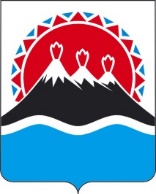 П О С Т А Н О В Л Е Н И ЕПРАВИТЕЛЬСТВАКАМЧАТСКОГО КРАЯПРАВИТЕЛЬСТВО ПОСТАНОВЛЯЕТ:1. Внести в постановление Правительства Камчатского края 
от 02.04.2021 № 118-П «Об утверждении Порядка оказания государственной социальной помощи на основании социального контракта малоимущим гражданам» следующие изменения:1) преамбулу изложить в следующей редакции:«В соответствии с частью 1 статьи 5 Федерального закона от 17.07.1999
№ 178-ФЗ «О государственной социальной помощи», руководствуясь Правилами предоставления и распределения субсидий из федерального бюджета бюджетам субъектов Российской Федерации на реализацию мероприятий, направленных на оказание государственной социальной помощи на основании социального контракта, приведенными в приложении № 86 к государственной программе Российской Федерации «Социальная поддержка граждан», утвержденной постановлением Правительства Российской Федерации
от 15.04.2014 № 296, и постановлением Правительства Российской Федерации
от 16.11.2023 № 1931 «Об оказании субъектами Российской Федерации на условиях софинансирования из федерального бюджета государственной социальной помощи на основании социального контракта в части, не определенной федеральным законом «О государственной социальной помощи»;2) в части 2 слова «по независящим от них причинам имеют среднедушевой доход ниже величины прожиточного минимума, установленной в Камчатском крае для соответствующих социально-демографических групп населения» заменить словами «по не зависящим от них причинам имеют среднедушевой доход ниже величины прожиточного минимума на душу населения, установленного в Камчатском крае»;3) приложение изложить в редакции согласно приложению к настоящему постановлению.2. Настоящее постановление вступает в силу с 1 января 2024 года.Приложение к постановлениюПравительства Камчатского края от 02.04.2021 № 118-ППорядококазания государственной социальной помощи на основаниисоциального контракта малоимущим гражданам1. Общие положения	1. Настоящий Порядок разработан в целях реализации Федерального закона от 17.07.1999 № 178-ФЗ «О государственной социальной помощи» (далее – Федеральный закон № 178-ФЗ), постановления Правительства Российской Федерации от 15.04.2014 № 296 «Об утверждении государственной программы Российской Федерации «Социальная поддержка граждан», постановления Правительства Российской Федерации от 16.11.2023 № 1931 «Об оказании субъектами Российской Федерации на условиях софинансирования из федерального бюджета государственной социальной помощи на основании социального контракта в части, не определенной федеральным законом
«О государственной социальной помощи» (далее – постановление Правительства Российской Федерации от 16.11.2023 № 1931), Закона Камчатского края от 03.03.2021 № 561 «О наделении органов местного самоуправления муниципальных образований в Камчатском крае государственным полномочием Камчатского края по оказанию государственной социальной помощи на основании социального контракта малоимущим гражданам» (далее – Закон № 561) и определяет размеры, условия и порядок назначения и выплаты государственной социальной помощи на основании социального контракта малоимущим семьям и малоимущим одиноко проживающим гражданам, которые по не зависящим от них причинам имеют среднедушевой доход ниже величины прожиточного минимума на душу населения, установленного в Камчатском крае (далее соответственно – государственная социальная помощь, малоимущие граждане).	2. Действие настоящего Порядка распространяется на правоотношения, возникающие в период действия заключенного между Министерством труда и социальной защиты Российской Федерации и Правительством Камчатского края соглашения о предоставлении субсидий из федерального бюджета бюджетам Российской Федерации в целях софинансирования расходных обязательств на реализацию мероприятий, направленных на оказание государственной социальной помощи.	3. Главным распорядителем бюджетных средств, предназначенных для выплаты государственной социальной помощи малоимущим гражданам, является Министерство социального благополучия и семейной политики Камчатского края (далее – Министерство).	4. Получателями бюджетных средств на оказание государственной социальной помощи малоимущим гражданам являются органы местного самоуправления муниципальных образований в Камчатском крае, уполномоченные на осуществление переданного полномочия Камчатского края по оказанию государственной социальной помощи на основании социального контракта в соответствии с Законом Камчатского края № 561 (далее – органы местного самоуправления).	5. Финансовое обеспечение расходов на оказание государственной социальной помощи осуществляется за счет средств субсидии из федерального бюджета бюджету Камчатского края на соответствующие цели и средств бюджета Камчатского края на исполнение расходного обязательства Камчатского края, софинансирование которого осуществляется из федерального бюджета.	6. В целях настоящего Порядка используются следующие основные понятия:1) малоимущая семья (далее – семья) – семья, имеющая среднедушевой доход ниже величины прожиточного минимума на душу населения, установленного в Камчатском крае;2) малоимущий одиноко проживающий гражданин (далее – гражданин) – одиноко проживающий, не состоящий в браке, самостоятельно ведущий домашнее хозяйство гражданин, не имеющий других родственников, зарегистрированных с ним по месту жительства или месту пребывания, и имеющий доход ниже величины прожиточного минимума на душу населения, установленного в Камчатском крае;3) социальный контракт – соглашение, которое заключено между гражданином (семьей) и органом местного самоуправления по месту жительства или месту пребывания гражданина (семьи), в соответствии с которым орган местного самоуправления обязуется оказать гражданину (семье) государственную социальную помощь, а гражданин (семья) – реализовать мероприятия, предусмотренные программой социальной адаптации;4) программа социальной адаптации – разработанный органом местного самоуправления совместно с гражданином (семьей) при участии исполнительных органов Камчатского края, структурных подразделений и должностных лиц органов местного самоуправления, уполномоченных в сферах регулирования малого и среднего предпринимательства, сельского хозяйства, здравоохранения, образования, иных сферах, органов государственной службы занятости населения, органов опеки и попечительства, организаций инфраструктуры поддержки субъектов малого и среднего предпринимательства, учреждений социальной защиты населения, других организаций перечень обязательных для получателей государственной социальной помощи мероприятий, направленных на повышение денежных доходов гражданина (среднедушевых доходов семьи) и на преодоление гражданином (семьей) трудной жизненной ситуации, и определенные такой программой виды, объемы, сроки и порядок реализации этих мероприятий;5) заявитель – лицо, подавшее заявление об оказании государственной социальной помощи;6) получатель государственной социальной помощи (далее – получатель) – заявитель, заключивший социальный контракт;7) члены семьи – супруг (супруга) заявителя, несовершеннолетние дети заявителя, дети, находящиеся под его опекой (попечительством), и его дети в возрасте до 23 лет, обучающиеся в общеобразовательной организации, профессиональной образовательной организации или образовательной организации высшего образования по очной форме обучения (за исключением обучающихся по дополнительным образовательным программам);8) индивидуальная предпринимательская деятельность – коммерческая деятельность, в том числе деятельность в рамках ведения крестьянско-фермерского хозяйства, гражданина, с которым заключен социальный контракт, в статусе индивидуального предпринимателя или налогоплательщика налога на профессиональный доход (самозанятого);9) ведение личного подсобного хозяйства – деятельность по ведению личного подсобного хозяйства, садоводства, животноводства, огородничества, индивидуального жилищного строительства;10) трудная жизненная ситуация – обстоятельство или обстоятельства, которые ухудшают условия жизнедеятельности гражданина (членов его семьи), в том числе негативно влияют на уровень дохода гражданина (семьи гражданина), и последствия которых он (они) не может (могут) преодолеть самостоятельно;11) иные мероприятия, направленные на преодоление гражданином (семьей) трудной жизненной ситуации – мероприятия, направленные на оказание государственной социальной помощи, предусмотренной абзацем вторым части 1 статьи 12 Федерального закона № 178-ФЗ, в целях удовлетворения текущих потребностей гражданина (семьи) в приобретении товаров первой необходимости, одежды, обуви, лекарственных препаратов, товаров для ведения личного подсобного хозяйства, в лечении, профилактическом медицинском осмотре в целях стимулирования ведения здорового образа жизни, а также для обеспечения потребности семей в товарах и услугах дошкольного и школьного образования. Перечень товаров первой необходимости, которые могут быть приобретены в рамках реализации указанных мероприятий, утверждается правовым актом Министерства;12) текущая потребность – потребность в первоочередных мерах по поддержанию и восстановлению условий нормальной жизнедеятельности, а также улучшению качества жизни гражданина (семьи);13) стажировка – деятельность получателя, заключившего социальный контракт в целях реализации мероприятия, предусмотренного пунктом 1 части 12 настоящего Порядка, по приобретению им опыта работы или повышению квалификации по специальности, а также работа по специальности после прохождения им профессионального обучения (получения дополнительного профессионального образования) в соответствии с полученной профессией (квалификацией) в течение срока, установленного социальным контрактом (не более 3 месяцев), для определения возможности заключения с получателем трудового договора.7. Целью оказания государственной социальной помощи является повышение качества жизни граждан (семей) за счет их собственных активных действий по получению самостоятельных источников доходов в денежной форме, позволяющих преодолеть трудную жизненную ситуацию и улучшить материальное положение.8. Основными принципами реализации государственной социальной помощи являются:1) добровольность участия;2) обязательность исполнения условий социального контракта и мероприятий программы социальной адаптации;3) индивидуальный подход при разработке программы социальной адаптации;4) обеспечение персонального подхода при оказании государственной социальной помощи с ориентацией на оказание такой помощи тем гражданам, которые имеют мотивацию к трудовой деятельности и улучшению своего материального положения.9. Ожидаемыми результатами оказания государственной социальной помощи являются:1) реализация трудового потенциала граждан;2) повышение уровня и качества жизни граждан за счет постоянных самостоятельных источников дохода;3) повышение социальной ответственности граждан, снижение иждивенческого мотива их поведения;4) ведение гражданами здорового образа жизни;5) улучшение психологического здоровья в семье.10. При оказании государственной социальной помощи орган местного самоуправления по месту жительства либо месту пребывания гражданина (семьи) при необходимости взаимодействует с исполнительными органами Камчатского края и структурными подразделениями органов местного самоуправления, уполномоченными в области социальной защиты населения, здравоохранения, образования, содействия занятости населения, развития малого и среднего предпринимательства, регулирования сельского хозяйства и иных областях, торгово-промышленной палатой Камчатского края, органами государственной службы занятости населения (далее – органы службы занятости) и организациями в сфере труда и занятости, органами опеки и попечительства, организациями, образующими инфраструктуру поддержки субъектов малого и среднего предпринимательства, в том числе центрами «Мой бизнес», организациями в сфере сельского хозяйства, в том числе центрами компетенций в сфере сельскохозяйственной кооперации и поддержки фермеров и другими организациями.11. Распределение численности получателей государственной социальной помощи по мероприятиям, предусмотренным частью 12 настоящего Порядка, осуществляется в соответствии с Правилами предоставления и распределения субсидий из федерального бюджета бюджетам субъектов Российской Федерации на реализацию мероприятий, направленных на оказание государственной социальной помощи на основании социального контракта, приведенными в приложении № 86  к государственной программе Российской Федерации «Социальная поддержка граждан», утвержденной постановлением Правительства Российской Федерации от 15.04.2014 № 296 (далее – Правила предоставления и распределения субсидий).2. Виды, продолжительностьи размер государственной социальной помощи12. Государственная социальная помощь предоставляется гражданам (семьям) на реализацию следующих мероприятий, предусмотренных программой социальной адаптации:1) поиск работы;2) осуществление индивидуальной предпринимательской деятельности;3) ведение личного подсобного хозяйства;4) осуществление иных мероприятий, направленных на преодоление гражданином (семьей) трудной жизненной ситуации.13. Государственная социальная помощь назначается на срок от 3 месяцев до одного года исходя из содержания программы социальной адаптации.14. Государственная социальная помощь оказывается гражданину (семье) с целью реализации одного из мероприятий, предусмотренных частью 12 настоящего Порядка.15. С целью реализации мероприятий, указанных в пунктах 1–3 части 12 настоящего Порядка, гражданину оказывается содействие в прохождении профессионального обучения или получении дополнительного профессионального образования, в случае если это предусмотрено программой социальной адаптации. Организация, в которой планируется прохождение гражданином профессионального обучения или получение дополнительного профессионального образования, указывается в программе социальной адаптации.16. При реализации мероприятия, предусмотренного пунктом 1 части 12 настоящего Порядка, орган местного самоуправления направляет гражданина в орган службы занятости с целью прохождения им профессионального обучения или получения дополнительного профессионального образования (в случае наличия у органа службы занятости возможности обеспечить прохождение гражданином профессионального обучения или получение дополнительного профессионального образования).17. При отсутствии в органе службы занятости возможности оказать содействие гражданину в прохождении профессионального обучения или получении дополнительного профессионального образования или в случае отсутствия оснований предоставления гражданину образовательных программ, приобретенных за счет средств органа службы занятости, орган местного самоуправления самостоятельно оказывает ему содействие в получении профессионального обучения или дополнительного профессионального образования, в случае если это предусмотрено программой социальной адаптации.18. В рамках мероприятий, указанных в пунктах 1 и 4 части 12 настоящего Порядка, государственная социальная помощь в приоритетном порядке оказывается гражданам, проживающим в семьях с детьми.19. В случае если в семье заявитель  либо супруг (супруга) заявителя не состоят в трудовых отношениях (за исключением случаев, установленных пунктом 5 части 40 настоящего Порядка) и являются гражданами трудоспособного возраста, государственная социальная помощь в приоритетном порядке предоставляется на мероприятие, предусмотренное пунктом 1 части 12 настоящего Порядка.20. Государственная социальная помощь предоставляется в виде следующих денежных выплат:1) ежемесячного денежного пособия гражданам, заключившим социальный контракт на реализацию мероприятия по поиску работы;2) единовременного денежного пособия гражданам, заключившим социальный контракт на реализацию мероприятия по осуществлению индивидуальной предпринимательской деятельности, либо по частям в зависимости от этапа исполнения мероприятий программы социальной адаптации и бизнес-плана, одобренных межведомственной комиссией;3) единовременного денежного пособия гражданам, заключившим социальный контракт на реализацию мероприятия по ведению личного подсобного хозяйства, либо по частям в зависимости от этапа исполнения мероприятий программы социальной адаптации и сметы расходов, одобренных межведомственной комиссией;4) ежемесячного либо единовременного денежного пособия гражданам, заключившим социальный контракт на реализацию иных мероприятий, направленных на преодоление трудной жизненной ситуации.21. Государственная социальная помощь в виде выплаты ежемесячного денежного пособия осуществляется исходя из содержания мероприятий программы социальной адаптации в размере:1) величины прожиточного минимума трудоспособного населения, установленной в Камчатском крае на год осуществления такой выплаты, – при реализации мероприятий, предусмотренных пунктами 1 и 4 части 12 настоящего Порядка;2) половины величины прожиточного минимума трудоспособного населения, установленной в Камчатском крае на год осуществления такой выплаты, – при реализации мероприятия, предусмотренного пунктом 1 части 12 настоящего Порядка, в рамках прохождения гражданином профессионального обучения или получения дополнительного профессионального образования в случае, установленном частью 17 настоящего Порядка. 22. Размер выплат по мероприятиям, предусмотренным пунктами 1 и 4 части 12 настоящего Порядка, подлежит перерасчету в беззаявительном порядке с месяца изменения величины прожиточного минимума для трудоспособного населения (за исключением случая, когда выплата, предусмотренная подпунктом 4 части 12 настоящего Порядка, осуществлена единовременно). 23. В таком случае органом социальной защиты населения не позднее
3-го рабочего дня со дня осуществления указанного в части 22 настоящего Порядка перерасчета направляется соответствующее уведомление получателю государственной социальной помощи на основании социального контракта способом, указанным в заявлении (в письменной или электронной форме), в том числе с использованием федеральной государственной информационной системы «Единый портал государственных и муниципальных услуг (функций) (при наличии технической возможности).24. Продолжительность выплаты ежемесячного денежного пособия составляет:1) в течение одного месяца с даты заключения социального контракта и 3 месяцев с даты подтверждения факта трудоустройства гражданина (в том числе на срочной основе) – при реализации мероприятия, предусмотренного пунктом 1 части 12 настоящего Порядка;2) не более 3 месяцев с даты начала прохождения профессионального обучения или получения дополнительного профессионального образования – при реализации мероприятия, предусмотренного пунктом 1 части 12 настоящего Порядка;3) не более 6 месяцев с даты заключения социального контракта – при реализации мероприятия, предусмотренного пунктом 4 части 12 настоящего Порядка. При этом данная выплата может осуществляться как ежемесячно, так и единовременно за весь срок действия социального контракта с целью приобретения дорогостоящих товаров первой необходимости;4) при принятии решения об оказании государственной социальной помощи на основании социального контракта с учетом положений, предусмотренных частью 34 настоящего Порядка, их назначение осуществляется на 6 месяцев.25. Денежная выплата, предусмотренная пунктом 1 части 20 настоящего Порядка и предоставляемая в течение 3 месяцев с даты подтверждения факта трудоустройства получателя государственной социальной помощи на основании социального контракта, осуществляется ежемесячно (в том числе со дня окончания срока действия социального контракта без его продления) при условии продолжения осуществления указанным получателем трудовой деятельности в рамках трудового договора (служебного контракта), заключенного в период действия социального контракта. В случае прерывания получателем государственной социальной помощи на основании социального контракта трудовой деятельности в период действия социального контракта (расторжение трудового договора по инициативе работника (по собственному желанию) – не более чем на один месяц) денежная выплата, предоставляемая с даты подтверждения факта трудоустройства, продолжает осуществляться. При этом общий период выплаты, производимой по факту трудоустройства, не может превышать 3 месяца.26. Государственная социальная помощь в виде выплаты единовременного денежного пособия осуществляется исходя из содержания мероприятий программы социальной адаптации в следующих размерах:1) не более 350 000 рублей – при реализации мероприятия, предусмотренного пунктом 2 части 12 настоящего Порядка. При этом денежные средства, полученные на реализацию мероприятия по осуществлению индивидуальной предпринимательской деятельности несколькими гражданами в рамках нескольких заключенных социальных контрактов, могут быть направлены на реализацию одного бизнес-плана при соблюдении положений, предусмотренных настоящим Порядком;2) не более 200 000 рублей – при реализации мероприятия, предусмотренного пунктом 3 части 12 настоящего Порядка. При этом денежные средства, полученные на реализацию мероприятия по ведению личного подсобного хозяйства несколькими гражданами в рамках нескольких заключенных социальных контрактов, могут быть направлены на реализацию одного плана ведения личного подсобного хозяйства при соблюдении положений, предусмотренных настоящим Порядком;3) не более 30 000 рублей – при реализации мероприятий, предусмотренных пунктами 1–3 части 12 настоящего Порядка, в случае прохождения гражданином профессионального обучения или получения дополнительного профессионального образования.27. При реализации мероприятия, предусмотренного пунктом 1 части 12 настоящего Порядка, государственная социальная помощь может быть оказана в виде возмещения расходов работодателю на прохождение получателем стажировки, по результатам которой заключен трудовой договор, – в размере фактически понесенных расходов, но не более минимального размера оплаты труда, установленного федеральным законом на год осуществления такой выплаты, за один месяц с учетом размера страховых взносов, подлежащих уплате в государственные внебюджетные фонды, в течение не более 3 месяцев со дня трудоустройства получателя (стажера), если указанное обязательство установлено социальным контрактом.28. При реализации мероприятий, указанных в пунктах 1–3 части 12 настоящего Порядка, в случае, если программой социальной адаптации предусмотрено прохождение получателем профессионального обучения или получение им дополнительного профессионального образования, орган местного самоуправления осуществляет закупку соответствующих образовательных услуг (образовательных курсов) в соответствии с Федеральным законом от 05.04.2013 № 44-ФЗ «О контрактной системе в сфере закупок товаров, работ, услуг для обеспечения государственных и муниципальных нужд» или выплачивает получателю денежные средства на их приобретение с последующим представлением им отчетных документов.29. Расчет величины возмещения расходов работодателю на прохождение получателем стажировки, по результатам которой заключен трудовой договор, осуществляется исходя из фактического количества пройденных получателем дней стажировки.30. Денежные выплаты, предоставляемые в рамках государственной социальной помощи, выплачиваются получателю в срок, предусмотренный социальным контрактом, и могут быть им использованы исключительно на реализацию мероприятий программы социальной адаптации.3. Определение состава семьи получателя государственнойсоциальной помощи и исчисление ее дохода31. Состав семьи гражданина, обратившегося с заявлением об оказании государственной социальной помощи, для расчета среднедушевого дохода семьи определяется в соответствии со статьями 13 и 14 Федерального закона от 05.04.2003 № 44-ФЗ «О порядке учета доходов и расчета среднедушевого дохода семьи и дохода одиноко проживающего гражданина для признания их малоимущими и оказания им государственной социальной помощи» (далее – Федеральный закон № 44-ФЗ).32. В случае если заявитель и члены его семьи, проживающие совместно, имеют разные адреса регистрации по месту жительства (месту пребывания), сведения о таких фактах подтверждаются актом материально-бытового обследования условий проживания семьи заявителя, составленным в рамках проведения дополнительной проверки (комиссионного обследовании) условий проживания заявителя (членов его семьи), в том числе на основании свидетельских показаний (соседей, родственников и иных лиц).33. В целях получения государственной социальной помощи заявитель представляет документы, подтверждающие его проживание (проживание членов его семьи) на территории соответствующего муниципального образования в Камчатском крае, к которым относятся документы регистрационного учета либо судебные решения об установлении юридического факта.34. Учет доходов и расчет среднедушевого дохода семьи и дохода одиноко проживающего гражданина производятся на основании сведений о составе семьи, доходах членов семьи или одиноко проживающего гражданина, указанных в заявлении об оказании государственной социальной помощи, а также в соответствии с Федеральным законом № 44-ФЗ, постановлением Правительства Российской Федерации от 29.10.2022 № 1933 «Об особенностях предоставления некоторых мер социальной поддержки, а также оказания государственной социальной помощи на основании социального контракта семьям граждан, призванных на военную службу по мобилизации в Вооруженные силы Российской Федерации и постановлением Правительства Российской Федерации от 20.08.2003 № 512 «О перечне видов доходов, учитываемых при расчете среднедушевого дохода семьи и дохода одиноко проживающего гражданина для оказания им государственной социальной помощи» (далее – постановление Правительства Российской Федерации № 512).35. При исчислении совокупного дохода семьи учитываются доходы заявителя, его супруги (супруга), его несовершеннолетних детей, детей, находящихся под его опекой (попечительством), и его детей в возрасте до 23 лет, обучающихся в общеобразовательной организации, профессиональной образовательной организации или образовательной организации высшего образования по очной форме обучения (за исключением обучающихся по дополнительным образовательным программам).36. Расчет среднедушевого дохода семьи и дохода одиноко проживающего гражданина производится исходя из суммы доходов членов семьи или одиноко проживающего гражданина за три последних календарных месяца, предшествующих одному календарному месяцу перед месяцем подачи заявления об оказании государственной социальной помощи (далее – расчетный период).37. Среднедушевой доход семьи при решении вопроса о признании ее малоимущей и об оказании ей государственной социальной помощи рассчитывается путем деления одной трети суммы доходов всех членов семьи за расчетный период на число членов семьи.38. Доход одиноко проживающего гражданина при решении вопроса о признании его малоимущим и об оказании ему государственной социальной помощи определяется как одна треть суммы его доходов за расчетный период.39. Полученный доход сравнивается с величиной прожиточного минимум на душу населения, установленного в Камчатском крае на день подачи заявления об оказании государственной социальной помощи.4. Условия оказания государственной социальной помощи40. Государственная социальная помощь предоставляется категории граждан (семей), которые на день подачи заявления об оказании государственной социальной помощи имеют по не зависящим от них причинам среднедушевой доход ниже величины прожиточного минимума на душу населения, установленного в Камчатском крае.41. Государственная социальная помощь оказывается при одновременном соблюдении следующих условий:1) заявитель, члены семьи заявителя по не зависящим от них причинам имеют среднедушевой доход ниже величины прожиточного минимума на душу населения, установленного в Камчатском крае на день подачи заявления об оказании государственной социальной помощи;2) заявитель, члены семьи заявителя являются гражданами Российской Федерации и не менее 4 месяцев непосредственно перед днем обращения за оказанием государственной социальной помощи местом их жительства (пребывания) является жилое помещение, расположенное на территории Камчатского края;3) отсутствие у заявителя (членов его семьи) действующего социального контракта, заключенного ранее в соответствии с настоящим Порядком;4) наличие обстоятельств, свидетельствующих о нахождении заявителя (семьи заявителя) на день подачи заявления об оказании государственной социальной помощи в трудной жизненной ситуации, указанных в части 41 настоящего Порядка (в случае обращения заявителя за оказанием государственной социальной помощи на реализацию мероприятия, предусмотренного пунктом 4 части 12 настоящего Порядка);5) наличие согласия всех совершеннолетних дееспособных членов семьи заявителя на заключение социального контакта;6) дееспособность заявителя; 7) наличие в пользовании у заявителя либо члена его семьи на основании права собственности, договора аренды либо иного законного основания земельного участка, расположенного на территории Камчатского края (в случае обращения заявителя за оказанием государственной социальной помощи на реализацию мероприятия, указанного в пункте 3 части 12 настоящего Порядка).42. В целях оказания государственной социальной помощи не зависящими от гражданина (членов его семьи) причинами, по которым гражданин (члены его семьи) имеет (имеют) доход (среднедушевой доход) ниже величины прожиточного минимума на душу населения, установленного в Камчатском крае, признаются:1) доход от работы по трудовому договору, договору гражданско-правового характера либо осуществления индивидуальной предпринимательской деятельности не обеспечивает уровень дохода гражданина (среднедушевого дохода семьи) выше величины прожиточного минимума на душу населения, установленного в Камчатском крае на год заключения социального контракта, либо доход от индивидуальной предпринимательской деятельности в расчетном периоде отсутствует;2) отсутствие доходов в связи с ликвидацией организации, сокращением численности или штата работников, банкротством организации;3) гражданин (члены семьи гражданина) состоят на учете в органах службы занятости в качестве безработного (безработных) или ищущего (ищущих) работу на дату обращения за оказанием государственной социальной помощи;4) обучение в общеобразовательных организациях, профессиональных образовательных организациях или образовательных организациях высшего образования по очной форме обучения (для лиц младше 23 лет);5) гражданин (трудоспособные члены его семьи) не работает (не работают) в связи с уходом за:а) ребенком до достижения им возраста 3 лет (применяется только к одному трудоспособному члену семьи независимо от числа детей в возрасте до 3 лет в этой семье);б) инвалидом I группы (за исключением инвалидов с детства I группы), а также за престарелым, нуждающимся по заключению лечебного учреждения в постоянном постороннем уходе, либо достигшим возраста 80 лет, - при условии получения ежемесячной компенсационной выплаты в соответствии с Указом Президента Российской Федерации от 26.12.2006 № 1455 «О компенсационных выплатах лицам, осуществляющим уход за нетрудоспособными гражданами» (применяется только к одному трудоспособному члену семьи относительно одного инвалида I группы либо престарелого гражданина, нуждающегося в постоянном уходе, либо достигшего возраста 80 лет соответственно);в) ребенком-инвалидом в возрасте до 18 лет или инвалидом с детства I группы - при условии получения ежемесячной выплаты в соответствии с Указом Президента Российской Федерации от 26.02.2013 № 175 «О ежемесячных выплатах лицам, осуществляющим уход за детьми-инвалидами и инвалидами с детства I группы» (применяется только к одному трудоспособному члену семьи относительно одного ребенка-инвалида в возрасте до 18 лет или инвалида с детства I группы соответственно);6) гражданин является одиноким (единственным) родителем (законным представителем), имеющим двух и более несовершеннолетних детей. Единственным родителем признается родитель, который указан в записи акта о рождении ребенка, при условии, что в этой записи отсутствуют сведения о втором родителе ребенка или сведения об отце в запись акта о рождении ребенка внесены по заявлению матери ребенка, либо в случае, если второй родитель ребенка умер, признан судом безвестно отсутствующим или объявлен умершим;7) длительное лечение (лечение продолжительностью более двух месяцев подряд, подтверждаемое документом медицинской организации);8) наличие в семье трех и более несовершеннолетних детей;9) наличие у заявителя (членов его семьи) инвалидности I либо II группы;10) отсутствие доходов в связи с беременностью;11) получение пенсии за выслугу лет независимо от возраста, получение пенсии по старости или инвалидности;12) прохождение членом семьи заявителя военной службы по призыву (включая период не более 3 месяцев со дня окончания прохождения военной службы по призыву);13) осуждение к лишению свободы члена семьи заявителя (включая период не более 3 месяцев с момента освобождения из мест отбывания лишения свободы);14) ведение трудоспособным гражданином (членами его семьи) традиционного образа жизни коренных малочисленных народов Севера, проживающих на территории Камчатского края;15) иные объективные причины, вследствие которых граждане (члены их семьи) имеют среднедушевые доходы ниже величины прожиточного минимума на душу населения, установленного в Камчатском крае.43. В рамках оказания государственной социальной помощи по мероприятию, указанному в пункте 4 части 12 настоящего Порядка, на день подачи заявления об оказании государственной социальной помощи гражданином (членами семьи) должны быть подтверждены одно или несколько из следующих обстоятельств, свидетельствующих о нахождении гражданина (семьи) в трудной жизненной ситуации:1) наличие инвалидности I или II группы у одного или нескольких членов семьи или у гражданина;2) осуществление ухода за инвалидом I группы (за исключением инвалидов с детства I группы), а также за престарелым, нуждающимся по заключению лечебного учреждения в постоянном постороннем уходе, либо достигшим возраста 80 лет, - при условии получения ежемесячной компенсационной выплаты в соответствии с Указом Президента Российской Федерации от 26.12.2006 № 1455 «О компенсационных выплатах лицам, осуществляющим уход за нетрудоспособными гражданами»;3) осуществление ухода за ребенком-инвалидом в возрасте до 18 лет или инвалидом с детства I группы – при условии получения ежемесячной выплаты в соответствии с Указом Президента Российской Федерации от 26.02.2013 № 175 «О ежемесячных выплатах лицам, осуществляющим уход за детьми-инвалидами и инвалидами с детства I группы»;4) наличие в составе семьи трех и более детей в возрасте до 18 лет (рожденных, усыновленных, приемных или принятых под опеку (попечительство), пасынков и падчериц, проживающих совместно с родителями (законными представителями), состоящими в браке;5) наличие в составе неполной семьи двух и более детей в возрасте до 18 лет (рожденных, усыновленных, приемных или принятых под опеку (попечительство), оставшихся без попечения родителей, проживающих совместно с одним из родителей (законным представителем), не состоящим в браке);6) отсутствие (снижение) доходов в связи с длительным (более 2 месяцев) лечением одного или нескольких членов семьи или гражданина, подтвержденное справкой (заключением) медицинской организации и (или) листком нетрудоспособности;7) необходимость проведения мероприятий по медицинскому обследованию и лечению по жизненно важным показаниям одного или нескольких членов семьи или гражданина, подтвержденное справкой (заключением) государственной медицинской организации;8) нахождение на лечении от алкогольной или наркотической зависимости или реабилитации одного или нескольких трудоспособных членов семьи заявителя, подтвержденное документом из медицинской организации или специализированного реабилитационного центра;9) утрата имущества в результате чрезвычайной ситуации (стихийные бедствия, разрушение жилого помещения, пожар и иное) на основании документов, подтверждающих соответствующие чрезвычайные ситуации и понесенный материальный ущерб, при условии, что указанная чрезвычайная ситуация произошла в течение 12 месяцев, предшествующих дню обращения с заявлением об оказании государственной социальной помощи;10) смерть трудоспособного члена семьи, вступление в силу решения суда об объявлении его умершим или решения о признании его безвестно отсутствующим;11) призыв члена семьи гражданина в Камчатском крае на военную службу по мобилизации в соответствии с Указом Президента Российской Федерации от 21.09.2022 № 647 «Об объявлении частичной мобилизации 
в Российской Федерации».44. Государственная социальная помощь не предоставляется при наличии действующего социального контракта у гражданина (членов его семьи).45. В случае если постоянное проживание заявителя на территории муниципального образования в Камчатском крае подтверждается свидетельством о регистрации по месту пребывания, государственная социальная помощь назначается на срок, не превышающий срок регистрации по месту пребывания.46. Социальный контракт может быть заключен со студентом учебного заведения очной формы обучения в возрасте от 18 до 23 лет, проживающим отдельно от родителей, в случае если местом его жительства (пребывания) является жилое помещение, расположенное на территории Камчатского края.47. Социальный контракт между гражданином и органом местного самоуправления может заключаться неоднократно.48. Социальный контракт, направленный на реализацию мероприятий, указанных в пунктах 1 и 4 части 12 настоящего Порядка, с одним и тем же гражданином (семьей гражданина) заключается не чаще одного раза в год со дня окончания срока действия предыдущего социального контракта; социальный контракт, направленный на реализацию мероприятий, указанных в пунктах 2 и 3 части 12 настоящего Порядка, с одним и тем же гражданином (семьей гражданина), может заключаться повторно по итогам оценки эффективности реализации ранее заключенного социального контракта, проводимой в соответствии с частью 149 настоящего Порядка.49. Необходимость заключения с гражданином следующего социального контракта, в том числе по иному мероприятию оказания государственной социальной помощи, определяется органом местного самоуправления самостоятельно и зависит от итогов оценки эффективности реализации ранее заключенного социального контракта, проводимой в соответствии с частью 149 настоящего Порядка, с учетом достижения (недостижения) гражданином (семьей) следующего конечного результата ранее заключенного социального контракта, заключенного для реализации:1) мероприятия по поиску работы:а) заключение гражданином трудового договора в период действия социального контракта;б) повышение денежных доходов гражданина (членов его семьи) по истечении срока действия социального контракта;2) мероприятия по осуществлению индивидуальной предпринимательской деятельности:а) регистрация гражданина в качестве индивидуального предпринимателя или в качестве налогоплательщика налога на профессиональный доход (в случае отсутствия такой регистрации на дату заключения социального контракта);б) повышение денежных доходов гражданина (членов его семьи) по истечении срока действия социального контракта;3) мероприятия по ведению личного подсобного хозяйства:а) регистрация гражданина в качестве налогоплательщика налога на профессиональный доход (в случае отсутствия такой регистрации на дату заключения социального контракта);б) повышение денежных доходов гражданина (членов его семьи) по истечении срока действия социального контракта;4) иных мероприятий, направленных на преодоление гражданином трудной жизненной ситуации:преодоление гражданином (его семьей) трудной жизненной ситуации по истечении срока действия социального контракта.50. Оказание государственной социальной помощи не влечет за собой прекращение оказания или отказ в назначении государственной социальной помощи, оказание которой в соответствии с Федеральным законом № 178-ФЗ предусмотрено без заключения социального контракта.5. Порядок подачи и рассмотрения заявления об оказаниигосударственной социальной помощи51. Для назначения государственной социальной помощи гражданин представляет в орган местного самоуправления по месту жительства (пребывания) заявление об оказании государственной социальной помощи (далее – заявление), заполненное гражданином от себя лично (для гражданина) или от имени своей семьи (для семьи) по форме, утвержденной постановлением Правительства Российской Федерации от 16.11.2023 № 1931.52. Заявление может быть подано:1) лично;2) в электронном виде посредством федеральной государственной информационной системы «Единый портал государственных и муниципальных услуг (функций)», государственной информационной системы «Портал государственных и муниципальных услуг (функций) Камчатского края» (при наличии технической возможности);3) через многофункциональный центр предоставления государственных и муниципальных услуг при наличии заключенного соглашения о взаимодействии между органом местного самоуправления и указанным многофункциональным центром, уполномоченным на заключение указанных соглашений на основании Федерального закона «Об организации предоставления государственных и муниципальных услуг».53. При наличии зарегистрированного в органе местного самоуправления заявления повторно поданное тем же заявителем заявление не рассматривается.54. При подаче заявления лично, заявителем представляются в зависимости от состава его семьи и сложившейся у него жизненной ситуации следующие документы (сведения):1) паспорт или иной документ, удостоверяющий личность заявителя;2) согласие на обработку персональных данных заявителя и всех совершеннолетних дееспособных членов его семьи по форме, утверждаемой правовым актом Министерства;3) документы, подтверждающие родство и (или) свойство (документ о рождении ребенка, о смерти члена семьи, о заключении (расторжении) брака при регистрации соответствующего акта гражданского состояния компетентным органом иностранного государства по законам соответствующего иностранного государства; свидетельства об установлении отцовства, решения суда о признании гражданина членом семьи заявителя);4) сведения о нахождении членов семьи заявителя на полном государственном обеспечении (за исключением детей, находящихся под опекой);5) документы, подтверждающие перемену фамилии, имени, отчества, в случае изменения фамилии, имени, отчества заявителя и (или) членов его семьи;6) документы, подтверждающие сведения о доходах (учитываемых до вычета налогов в соответствии с законодательством Российской Федерации) заявителя и каждого члена его семьи за 3 последних календарных месяца, предшествующих одному календарному месяцу перед месяцем подачи заявления об оказании государственной социальной помощи в соответствии с перечнем видов доходов, учитываемых при расчете среднедушевого дохода семьи и дохода одиноко проживающего гражданина для оказания им государственной социальной помощи, утвержденным постановлением Правительства Российской Федерации № 512;7) документы, содержащие сведения о выплаченных или полученных алиментах;8) правоустанавливающие документы на объекты недвижимости, права на которые не зарегистрированы в Едином государственном реестре недвижимости, в том числе в случае перемены фамилии, имени, отчества заявителя и (или) членов его семьи;9) документы о наличии у заявителя либо члена его семьи на основании права собственности, договора аренды либо иного законного основания права пользования земельным участком, если право на земельный участок не зарегистрировано в Едином государственном реестре недвижимости (в случае обращения заявителя за оказанием государственной социальной помощи на реализацию мероприятия, указанного в пункте 3 части 12 настоящего Порядка);10) копии трудовой книжки неработающего заявителя и неработающих членов его семьи в возрасте старше 14 лет. В случае отсутствия у заявителя (членов его семьи) трудовой книжки, а также отсутствия сведений о трудовой деятельности в электронном виде, оформленных в порядке, предусмотренном статьей 66.1 Трудового кодекса Российской Федерации, в заявлении об оказании государственной социальной помощи заявитель указывает сведения о том, что он (члены его семьи) нигде не работал (не работали) и не работает (не работают) по трудовому договору, трудовой книжки не имеет (не имеют);11) сведения о факте обучения членов семьи заявителя младше 23 лет в общеобразовательных организациях, профессиональных образовательных организациях или образовательных организациях высшего образования по очной форме обучения;12) сведения о факте неполучения стипендии в случае обучения заявителя или членов его семьи младше 23 лет в общеобразовательных организациях, профессиональных образовательных организациях или образовательных организациях высшего образования по очной форме обучения;13) бизнес-план либо план ведения личного подсобного хозяйства (в случае обращения заявителя за оказанием государственной социальной помощи на реализацию мероприятий, указанных в пунктах 2 или 3 части 12 настоящего Порядка), составленный с учетом форм, утверждаемых правовым актом Министерства;14) копии документов, подтверждающих наличие не зависящих от гражданина (членов его семьи) причин, предусмотренных частью 42 настоящего Порядка;17) документы (сведения) об обстоятельствах, свидетельствующих о нахождении заявителя в трудной жизненной ситуации, указанных в части 43 настоящего Порядка (в случае обращения заявителя за оказанием государственной социальной помощи на реализацию мероприятия, указанного в пункте 4 части 12 настоящего Порядка);18) документ, содержащий информацию о реквизитах счета в российской кредитной организации, открытого на имя заявителя;19) иные документы, содержащие сведения, которые влияют на решение о назначении заявителю государственной социальной помощи.55. Подача заявления, в том числе об изменении способа доставки посредством единого портала государственных и муниципальных услуг (регионального портала государственных и муниципальных услуг) осуществляется с использованием простой электронной подписи, ключ которой получен при личной явке в соответствии с Правилами использования простой электронной подписи при оказании государственных и муниципальных услуг, утвержденными постановлением Правительства Российской Федерации
от 25.01.2013 № 33 «Об использовании простой электронной подписи при оказании государственных и муниципальных услуг», или усиленной неквалифицированной электронной подписи, сертификат ключа проверки которой создан и используется в инфраструктуре, обеспечивающей информационно-технологическое взаимодействие информационных систем, используемых для предоставления государственных и муниципальных услуг в электронной форме, в установленном Правительством Российской Федерации порядке.56. Документы, указанные в части 54 настоящего Порядка, могут быть представлены как в подлинниках, так и в копиях, заверенных в порядке, установленном законодательством Российской Федерации, без представления их подлинников. Подлинники документов, представленные лично заявителем, подлежат копированию с последующим заверением специалистами органа местного самоуправления, после чего подлинники документов возвращаются заявителю.57. Днем обращения за оказанием государственной социальной помощи считается день регистрации специалистом органа местного самоуправления заявления с необходимыми документами, указанными в части 54 настоящего Порядка.58. При направлении заявления и документов (копий документов, заверенных в порядке, установленном законодательством Российской Федерации), указанных в части 54 настоящего Порядка, по почте днем обращения за оказанием государственной социальной помощи является дата регистрации заявления и необходимых документов (копий документов) органом местного самоуправления.59. При направлении указанных заявления и документов посредством федеральной государственной информационной системы «Единый портал государственных и муниципальных услуг (функций)», государственной информационной системы «Портал государственных и муниципальных услуг (функций) Камчатского края» (при наличии технической возможности) днем обращения за оказанием государственной социальной помощи является дата регистрации заявления в органе местного самоуправления.60. Факт и дата приема заявления с необходимыми документами, указанными в части 54 настоящего Порядка, подтверждаются распиской-уведомлением. В случае если при личном обращении заявителя им представлен неполный комплект указанных в части 54 настоящего Порядка документов (сведений), необходимых для назначения государственной социальной помощи, заявитель вправе представить недостающие документы (сведения) в течение 10 рабочих дней со дня регистрации заявления органом местного самоуправления.61. Если заявление и документы (копии документов), указанные в части 54 настоящего Порядка, поступили в орган местного самоуправления посредством почтовой связи, уведомление о приеме заявления и необходимых документов направляется в адрес заявителя в таком же порядке или по его желанию – на адрес электронной почты способом, обеспечивающим возможность подтвердить факт ее получения.62. Если заявление и копии документов, указанных в части 54 настоящего Порядка, направлены посредством федеральной государственной информационной системы «Единый портал государственных и муниципальных услуг (функций)», государственной информационной системы «Портал государственных и муниципальных услуг (функций) Камчатского края» (при наличии технической возможности), заявителю направляется электронное уведомление о получении заявления и копий документов с указанием даты представления в орган местного самоуправления подлинников документов. Срок представления заявителем в орган местного самоуправления подлинников документов в данном случае не может превышать 10 рабочих дней с даты получения органом местного самоуправления заявления.63. Документы, представленные заявителем для оказания государственной социальной помощи, должны удовлетворять следующим требованиям:1) заявление заполняется на государственном языке Российской Федерации (русском языке) и подписывается лично заявителем, в заявлении должны быть заполнены все реквизиты;2) документы, выданные иностранными государствами, должны быть легализованы (удостоверены посредством апостиля) в соответствии с действующим законодательством Российской Федерации и переведены на русский язык;3) документы не должны иметь подчисток либо приписок, зачеркнутых слов и иных не оговоренных в них исправлений, а также серьезных повреждений, не позволяющих однозначно толковать их содержание, или исполнений карандашом;4) сведения о фамилии, имени, отчестве (при наличии) и дате рождения заявителя, содержащиеся в документах, указанных в частях 51 и 54 настоящего Порядка, должны соответствовать сведениям, указанным в документе, удостоверяющем личность заявителя;5) в документах, указанных в части 54 настоящего Порядка, должны быть полностью указаны фамилия, имя, отчество (при наличии) гражданина, в отношении которого выданы документы, и содержаться все установленные для данных документов реквизиты (наименование и юридический адрес организации, выдавшей документ; дата выдачи документа; подпись должностного лица, уполномоченного заверять выданный документ, с расшифровкой; печать организации, выдавшей документ).64. Заявитель несет ответственность за неполноту и недостоверность представленных им сведений в соответствии с законодательством Российской Федерации.65. Сведения, указанные заявителем в заявлении и прилагаемых к нему документах, указанных в 54 настоящего Порядка, проверяются органом местного самоуправления по информации, находящейся в его распоряжении, в том числе в автоматизированных базах данных, а также полученной в порядке межведомственного взаимодействия.66. В течение 5 рабочих дней со дня регистрации заявления орган местного самоуправления в рамках межведомственного взаимодействия запрашивает и получает (в зависимости от выбранного заявителем мероприятия, указанного в части 12 настоящего Порядка, состава семьи заявителя и сложившейся у него жизненной ситуации) следующие документы (сведения) в органах и (или) организациях, в распоряжении которых они находятся:1) сведения о месте жительства (пребывания), об убытии гражданина с места жительства (пребывания) в Камчатском крае, находящиеся в распоряжении органа регистрационного учета граждан;2) сведения о государственной регистрации актов гражданского состояния (о рождении ребенка (детей), об установлении отцовства, о заключении (расторжении) брака, о смерти), находящиеся в распоряжении органов записи актов гражданского состояния;3) сведения, находящиеся в распоряжении Социального фонда России:а) сведения об осуществлении (неосуществлении) заявителем и (или) членами его семьи трудовой деятельности; сведения о состоянии индивидуального лицевого счета застрахованного лица (для заявителя и членов его семьи в возрасте старше 14 лет);б) сведения о лице, зарегистрированном в системе обязательного пенсионного страхования (страховой номер индивидуального лицевого счета);в) размер страховой пенсии по старости (инвалидности); размер доплат, устанавливаемых к пенсии;г) размер денежных выплат, указанных в части 2 статьи 12.1 Федерального закона от 17.07.1999 № 178-ФЗ «О государственной социальной помощи»;д) сведения о размере государственных и социальных пособий, компенсационных выплат и иных мер социальной поддержки в виде выплат;е) сведения об осуществлении ухода за нетрудоспособными лицами, сведения о получении компенсационной выплаты неработающим трудоспособным лицом, осуществляющим уход за инвалидом I группы, ребенком-инвалидом в возрасте до 18 лет, а также за престарелым, нуждающимся по заключению медицинской организации в постоянном постороннем уходе либо достигшим возраста 80 лет;ж) сведения о выплатах правопреемникам умерших застрахованных лиц в случаях, предусмотренных законодательством Российской Федерации об обязательном пенсионном страховании;з) пособия по временной нетрудоспособности, пособия по беременности и родам, а также единовременного пособия женщинам, вставшим на учет в медицинских учреждениях в ранние сроки беременности;и) ежемесячного пособия на период отпуска по уходу за ребенком до достижения им возраста полутора лет и ежемесячных компенсационных выплат гражданам, состоящим в трудовых отношениях на условиях трудового договора и находящимся в отпуске по уходу за ребенком до достижения им трехлетнего возраста;к) ежемесячных страховых выплат по обязательному социальному страхованию от несчастных случаев на производстве и профессиональных заболеваний;5) сведения о размере государственных и социальных пособий, компенсационных выплат и иных мер социальной поддержки в виде выплат, находящиеся в распоряжении краевого государственного казенного учреждения «Камчатский центр по выплате государственных и социальных пособий»;6) сведения о регистрации (отсутствии регистрации) гражданина в качестве индивидуального предпринимателя или налогоплательщика налога на профессиональный доход, сведения о постановке на налоговый учет с идентификационным номером налогоплательщика (ИНН), находящиеся в распоряжении налоговых органов;7) сведения из Единого государственного реестра прав на недвижимое имущество и сделок с ним о правах отдельного лица (в том числе в случае перемены фамилии, имени, отчества заявителя и (или) членов его семьи) на имеющиеся у него в собственности объекты недвижимости (в том числе находящиеся под арестом) на территории Российской Федерации, находящиеся в распоряжении Федеральной службы государственной регистрации, кадастра и картографии (при отсутствии указанных сведений в Федеральной службе государственной регистрации, кадастра и картографии заявитель самостоятельно представляет правоустанавливающие документы на объекты недвижимого имущества);8) сведения из федерального реестра инвалидов, подтверждающие факт установления заявителю и (или) членам семьи инвалидности (при отсутствии в федеральном реестре инвалидов указанных сведений заявитель самостоятельно представляет документ, подтверждающий факт установления инвалидности);9) сведения, находящиеся в распоряжении органов опеки и попечительства:а) сведения, содержащиеся в решении органа опеки и попечительства об установлении опеки над ребенком;б) сведения о лишении (ограничении, восстановлении) родительских прав, сведения об отмене ограничения родительских прав, сведения об отобрании ребенка при непосредственной угрозе его жизни или здоровью;в) сведения об ограничении дееспособности или признании родителя либо иного законного представителя ребенка недееспособным;9) сведения, находящиеся в распоряжении органов службы занятости:а) о наличии статуса безработного или ищущего работу на дату подачи заявителем заявления;б) о размере пособия по безработице, материальной помощи и иных выплатах безработным гражданам, а также стипендии и материальной помощи, выплачиваемой гражданам в период прохождения профессионального обучения или получения дополнительного профессионального образования по направлению органов службы занятости, выплаты безработным гражданам, принимающим участие в общественных работах, и безработным гражданам, особо нуждающимся в социальной защите, в период их участия во временных работах, а также выплаты несовершеннолетним гражданам в возрасте от 14 до 18 лет в период их участия во временных работах;в) о направлении (не направлении) заявителя, имеющего намерение участвовать в реализации мероприятия, связанного с прохождением профессионального обучения или получением дополнительного профессионального образования, на прохождение профессионального обучения или получение дополнительного профессионального образования (в случае обращения заявителя за оказанием государственной социальной помощи на реализацию мероприятия, указанного в пункте 1 части 12 настоящего Порядка);г) сведения о получении (не получении) заявителем и членами его семьи выплат на содействие осуществлению индивидуальной предпринимательской деятельности или реализации самозанятости безработных граждан (в случае обращения заявителя за оказанием государственной социальной помощи на реализацию мероприятия, указанного в пункте 2 части 12 настоящего Порядка);10) документы, подтверждающие доходы (учитываемые до вычета налогов в соответствии с законодательством Российской Федерации) заявителя и каждого члена его семьи за 3 последних календарных месяца, предшествующих одному календарному месяцу перед месяцем подачи заявления об оказании государственной социальной помощи, находящиеся в распоряжении налоговых органов и содержащие сведения:а) сведения о доходах от осуществления предпринимательской деятельности, включая доходы, полученные в результате деятельности крестьянского (фермерского) хозяйства, в том числе созданного без образования юридического лица, и доходах от занятия частной практикой;б) сведения о дивидендах, процентах и иных доходах, полученных по операциям с ценными бумагами и операциям с производными финансовыми инструментами (с учетом понесенных расходов), а также в связи с участием в управлении организацией;в) доходов от реализации недвижимого имущества, находящегося в собственности менее срока владения, указанного в статье 217.1 Налогового кодекса Российской Федерации, а также сдачи в аренду (наем, поднаем) имущества;г) сведения о вознаграждении за выполнение трудовых или иных обязанностей, включая выплаты стимулирующего характера, вознаграждении за выполненную работу, оказанную услугу, совершение действия в рамках гражданско-правового договора, в том числе по договору об осуществлении опеки или попечительства на возмездных условиях (договору о приемной семье, договору о патронатной семье);д) сведения о доходах в виде процентов по вкладам (остаткам на счетах) в банках;е) сведения о доходах, полученных в рамках применения специального налогового режима «Налог на профессиональный доход»;ж) сведения о доходах по договорам авторского заказа, об отчуждении исключительного права на результаты интеллектуальной деятельности и лицензионным договорам;з) сведения о доходах, полученных в результате выигрышей, выплачиваемых организаторами лотерей, тотализаторов и других основанных на риске игр;11) сведения об отбывании наказания в виде лишения свободы, нахождении на принудительном лечении по решению суда (при необходимости), находящиеся в распоряжении Федеральной службы исполнения наказания Российской Федерации;12) сведения об исполнительных документах и постановлениях по исполнительному производству в отношении должника по алиментам (при необходимости), находящиеся в распоряжении Федеральной службы судебных приставов Российской Федерации.67. Заявитель вправе представить сведения, предусмотренные частью 66 настоящего Порядка, по собственной инициативе.68. Ответственность за достоверность сведений, содержащихся в выданных в соответствии с межведомственным запросом документах, несет организация, выдавшая документ, в соответствии с законодательством Российской Федерации.69. Основанием для отказа в приеме и возврата заявителю документов, указанных в части 54 настоящего Порядка, является:1) представление документов, не отвечающих требованиям части 63 настоящего Порядка;2) отказ от устранения заявителем ошибок в оформлении заявления и анкеты, обнаруженных во время его приема;3) поступление заявления с приложением копий документов, указанных в части 54 настоящего Порядка, не надлежаще заверенных (для документов, направленных по почте);4) обращение с заявлением об оказании государственной социальной помощи на основании социального контракта до истечения срока, указанного в частях 48 и 126 настоящего Порядка;5) подача запроса о предоставлении государственной услуги и документов, необходимых для предоставления услуги, в электронной форме с нарушением установленных требований;6) неполное заполнение полей в форме заявления, в том числе в интерактивной форме заявления в федеральной государственной информационной системе «Единый портал государственных и муниципальных услуг (функций)», государственной информационной системе «Портал государственных и муниципальных услуг (функций) Камчатского края»;7) достижение по мероприятиям, указанным в части 12 настоящего Порядка, предельной численности получателей государственной социальной помощи в соответствии с распределением численности таких получателей, установленных пунктом 28 Правил предоставления и распределения субсидий.70. После получения уведомления об отказе в приеме и возврате заявителю документов, указанных в части 54 настоящего Порядка, заявитель вправе обратиться повторно с заявлением об оказании государственной социальной помощи, устранив нарушения, которые послужили основанием для отказа в приеме документов. Гражданин, которому было отказано в приеме документов на основании пункта 7 части 69 настоящего Порядка, имеет первоочередное право на обращение за оказанием государственной социальной помощи при корректировке численности получателей государственной социальной помощи по мероприятиям, указанным в части 12 настоящего Порядка.71. В течение 10 рабочих дней со дня поступления заявления и прилагаемых к нему документов, указанных в части 54 настоящего Порядка, орган местного самоуправления:1) проводит собеседование с заявителем, в ходе которого заполняется лист собеседования по форме, утверждаемой правовым актом Министерства;2) организует прохождение тестирования для определения уровня предпринимательских компетенций в порядке, установленном Министерством экономического развития Российской Федерации по согласованию с Министерством труда и социальной защиты Российской Федерации, а также направляет заявителей, прошедших тестирование с неудовлетворительным результатом, на обучение для развития предпринимательских компетенций (в случае обращения заявителя за оказанием государственной социальной помощи на реализацию мероприятий, предусмотренных пунктами 2 и 3 части 12 настоящего Порядка);3) направляет в рамках межведомственного взаимодействия запросы сведений, указанных в части 66 настоящего Порядка;4) рассматривает заявление об оказании государственной социальной помощи в порядке очередности исходя из даты регистрации поступивших заявлений. Заявления граждан, проживающих в семьях с детьми, рассматриваются в приоритетном порядке;5) проводит проверку представленных заявителем сведений;6) осуществляет расчет среднедушевого дохода семьи (дохода одиноко проживающего гражданина);7) принимает решение о назначении государственной социальной помощи или об отказе в ее назначении либо о необходимости проведения дополнительной проверки представленных заявителем сведений (комиссионного обследования) в соответствии с частью 68 настоящего Порядка, и направляет заявителю уведомление о принятом решении способом, указанным в заявлении, в том числе в письменной или электронной форме;8) при необходимости проведения дополнительной проверки (комиссионного обследования) представленных заявителем сведений согласовывает с заявителем дату и время ее проведения, учитывая режим работы органа местного самоуправления.72. Представленные заявителем сведения, содержащиеся в заявлении и прилагаемых к нему документах, указанных в части 54 настоящего Порядка, а также наличие обстоятельств, свидетельствующих о нахождении заявителя в трудной жизненной ситуации, указанных в части 43 настоящего Порядка, могут быть подтверждены посредством дополнительной проверки (комиссионного обследования), проводимой органом местного самоуправления самостоятельно, в результате которой составляется акт материально-бытового обследования условий проживания заявителя либо семьи заявителя по форме, утверждаемой правовым актом Министерства.73. Срок вынесения решения о назначении либо об отказе в назначении государственной социальной помощи на основании социального контракта продлевается на 20 рабочих дней в следующих случаях: а) необходимость проведения дополнительной проверки (комиссионного обследования) органом местного самоуправления представленных заявителем документов (сведений); б) непоступление документов (сведений), запрашиваемых в рамках межведомственного электронного взаимодействия в срок, указанный в части 66 настоящего Порядка; в) необходимость прохождения тестирования для определения уровня предпринимательских компетенций (в случае обращения заявителя за оказанием государственной социальной помощи на реализацию мероприятий, предусмотренных пунктами 2 и 3 части 12 настоящего Порядка);г) необходимость прохождения обучения для развития предпринимательских компетенций при прохождении тестирования с неудовлетворительным результатом (в случае обращения заявителя за оказанием государственной социальной помощи на реализацию мероприятий, предусмотренных пунктами 2 и 3 части 12 настоящего Порядка);д) необходимость подготовки или доработки бизнес-плана при подаче заявления по мероприятию, указанному в пункте 2 части 12 настоящего Порядка.74. Решение о назначении (отказе в назначении) государственной социальной помощи принимается органом местного самоуправления в течение 10 рабочих дней, а в случаях, установленных частью 73 настоящего Порядка, в течение 30 календарных дней со дня регистрации заявления.75. В случае продления срока принятия решения о назначении либо об отказе в назначении государственной социальной помощи на основании социального контракта органом местного самоуправления не позднее
1 рабочего дня со дня такого продления заявителю направляется соответствующее уведомление в письменной или электронной форме.76. В случае установления факта наличия в заявлении о назначении и (или) документах (сведениях), представленных заявителем, недостоверной и (или) неполной информации, орган социальной защиты населения вправе вернуть такие заявления и (или) документы (сведения) заявителю на доработку с указанием информации, подлежащей корректировке.77. В этом случае срок принятия решения о назначении либо об отказе в назначении государственной социальной помощи на основании социального контракта приостанавливается до момента представления заявителем доработанного заявления о назначении и (или) доработанных документов (сведений), но не более чем на 5 рабочих дней.78. Заявитель представляет в орган социальной защиты населения доработанное заявление о назначении и (или) доработанные документы (сведения) в течение 5 рабочих дней со дня получения заявления о назначении и (или) документов (сведений) от органа социальной защиты населения.79. Срок принятия решения о назначении либо об отказе в назначении государственной социальной помощи на основании социального контракта возобновляется со дня поступления в орган социальной защиты населения доработанного заявления о назначении и (или) доработанных документов (сведений).80. Заявитель вправе отозвать заявление о назначении до принятия решения о назначении государственной социальной помощи на основании социального контракта, письменно уведомив об этом орган местного самоуправления.81. Основаниями для отказа заявителю в назначении государственной помощи являются:1) превышение размера среднедушевого дохода семьи или дохода одиноко проживающего гражданина над величиной прожиточного минимума на душу населения, установленного в Камчатском крае на день подачи заявления; 2)  заявитель (члены семьи заявителя) не относится (не относятся) к категории заявителей, указанных в части 40 настоящего Порядка;3) несоблюдение заявителем условий, указанных в части 41 настоящего Порядка;4) наличие в заявлении и (или) документах (сведениях) недостоверной и (или) неполной информации, за исключением случая, предусмотренного частью 76 настоящего Порядка; 5) непредставление заявителем в орган социальной защиты населения документов (сведений), необходимых для назначения государственной социальной помощи на основании социального контракта в сроки, установленные частями 60 и 62 настоящего Порядка; 6) несоответствие представленных заявителем сведений о составе семьи, его доходах (доходах членов его семьи), его (членов его семьи) жилищно-бытовым условиям, подтвержденное актом материально-бытового обследования условий проживания заявителя (членов его семьи), составленным в рамках проведения дополнительной проверки (комиссионного обследовании) условий проживания заявителя (членов его семьи), а также сведениям, полученным в рамках межведомственного взаимодействия;7) воспрепятствование со стороны заявителя или членов его семьи проведению дополнительной проверки (комиссионного обследования) условий проживания заявителя (его семьи);8) отсутствие бюджетных ассигнований на заключение новых социальных контрактов в Камчатском крае в текущем финансовом году; 9) достижение численности получателей государственной социальной помощи на основании социального контракта, установленной Правилами предоставления и распределения субсидий;10) трудоустройство заявителя в период рассмотрения заявления по мероприятию, указанному в пункте 1 части 12 настоящего Порядка; 11) наличие у заявителя (члена его семьи) действующего социального контракта; 12) отзыв заявителем заявления до принятия решения о назначении государственной социальной помощи на основании социального контракта в соответствии с частью 80 настоящего Порядка; 13) отказ заявителя от подписания социального контракта или его неявка на подписание социального контракта в срок, указанный в части 103 настоящего Порядка, без уважительных причин, указанных в части 128 настоящего Порядка; 14) неявка заявителя в орган местного самоуправления для разработки и согласования (подписания) программы социальной адаптации в срок, указанный в части 87 настоящего Порядка, без уважительных причин, указанных в части 128 настоящего Порядка;15) наличие у заявителя непогашенной задолженности перед органом местного самоуправления, в том числе взыскиваемой в судебном порядке, по денежным средствам, выплаченным в соответствии с условиями ранее заключенного социального контракта; 16) несоответствие заявителя и членов его семьи условиям принятия решения о назначении государственной социальной помощи на основании социального контракта, предусмотренным настоящим Порядком, в том числе на основании решения межведомственной комиссии; 17) неполучение гражданином сертификата или иного документа, подтверждающего успешное прохождение обучения для развития предпринимательских компетенций, который предоставляется в случае, предусмотренном пунктом 2 части 71 настоящего Порядка (при оказании государственной социальной помощи по мероприятиям, указанным в пунктах 2 и 3 части 12 настоящего Порядка ).82. Дополнительными основаниями для отказа в назначении государственной социальной помощи на основании социального контракта, в случае, когда заявитель ранее являлся получателем такой помощи, являются: 1) наличие завершенного социального контракта по мероприятиям, указанным в пунктах 1 и 4 части 12 настоящего Порядка; 2) непредставление заявителем в орган социальной защиты населения документов (сведений), необходимых для контроля реализации и мониторинга ранее заключенного социального контракта; 3) прекращение трудовой деятельности в период действия ранее заключенного социального контракта по мероприятию, указанному в пункте 1 части 12 настоящего Порядка (за исключением случаев сокращения, увольнения в связи с переездом на новое место жительства и иных уважительных причин); 4) прекращение трудовой деятельности в течение 12 месяцев со дня окончания срока действия ранее заключенного социального контракта по мероприятию, указанному в пункте 1 части 12 настоящего Порядка (за исключением случаев сокращения, увольнения в связи с переездом на новое место жительства и иных уважительных причин); 5) прекращение государственной регистрации в качестве индивидуального предпринимателя или снятие заявителя, не являющегося индивидуальным предпринимателем, с учета в налоговом органе в качестве налогоплательщика налога на профессиональный доход в период действия ранее заключенного социального контракта по мероприятиям, указанным в пунктах 2 и 3 части 12 настоящего Порядка; 6) прекращение государственной регистрации в качестве индивидуального предпринимателя или снятие заявителя, не являющегося индивидуальным предпринимателем, с учета в налоговом органе в качестве налогоплательщика налога на профессиональный доход в течение 12 месяцев со дня окончания срока действия ранее заключенного социального контракта по мероприятиям, указанным  в пунктах 2 и 3 части 12 настоящего Порядка; 7) нецелевое использование получателем государственной социальной помощи на основании социального контракта денежных средств, выплаченных в соответствии с условиями ранее заключенного социального контракта по мероприятиям, указанным в пунктах 2-4 части 12 настоящего Порядка; 8) неисполнение (несвоевременное исполнение) получателем государственной социальной помощи на основании социального контракта мероприятий программы социальной адаптации без уважительных причин, указанных в части 128 настоящего Порядка, в рамках ранее заключенного социального контракта; 9) полное отсутствие налоговых отчислений в течение 12 месяцев со дня окончания срока действия ранее заключенного социального контракта по мероприятиям, указанным в пунктах 2 и 3 части 12 настоящего Порядка; 10) получение заявителем от органов занятости населения единовременной финансовой помощи на содействие началу осуществления предпринимательской деятельности безработных граждан, оказываемой в соответствии с абзацем одиннадцатым подпункта 8 пункта 1 статьи 71-1 Закона Российской Федерации «О занятости населения в Российской Федерации» (при оказании государственной социальной помощи по мероприятиям, предусмотренным пунктами 2 и 3 части 12 настоящего Порядка). 83. Органом местного самоуправления проверяется наличие оснований для отказа в назначении государственной социальной помощи на основании социального контракта, указанных в части 81 настоящего Порядка, в том числе по социальным контрактам, ранее заключенным в другом субъекте Российской Федерации, через государственную информационную систему «Единая централизованная цифровая платформа в социальной сфере» (далее – единая цифровая платформа) и (или) посредством единой системы межведомственного электронного взаимодействия. 84. Обстоятельства, указанные в пунктах 1, 3, 5, 7 и 8 части 82 настоящего Порядка, являются дополнительными основаниями для отказа в течение 12 месяцев со дня окончания срока действия ранее заключенного социального контракта. Обстоятельства, указанные в пунктах 2, 4, 6, 9 и 10  части 82 настоящего Порядка, являются дополнительными основаниями для отказа в течение 12 месяцев начиная с месяца, следующего за месяцем, в котором органу социальной защиты населения стало известно о возникновении соответствующих обстоятельств.85. В случае принятия органом местного самоуправления решения об отказе в назначении государственной социальной помощи в уведомлении, направляемом гражданину в срок, указанный в части 86 настоящего Порядка, указывается причина такого отказа и порядок его обжалования.86. Уведомление о назначении (отказе в назначении) государственной социальной помощи направляется заявителю не позднее одного рабочего дня со дня принятия решения о назначении (отказе в назначении) государственной социальной помощи способом, указанном в заявлении.87. При принятии органом местного самоуправления решения о назначении государственной социальной помощи в уведомлении, направляемом заявителю в соответствии с частью 86 настоящего Порядка, указывается информация о дате явки заявителя (не позднее чем через 7 рабочих дней со дня принятия решения о назначении государственной социальной помощи) для разработки и согласования (подписания) программы социальной адаптации.6. Порядок рассмотрения программы социальной адаптации88. Программа социальной адаптации разрабатывается на срок действия социального контракта.89. В программе социальной адаптации указываются активные мероприятия, обязательные для выполнения получателями государственной социальной помощи при реализации мероприятий, указанных в пунктах 1–4 части 12 настоящего Порядка.90. В зависимости от выбранного мероприятия, указанного в части 12 настоящего Порядка, к разработке программы социальной адаптации привлекаются:1) при реализации мероприятия по поиску работы – органы службы занятости и организации в сфере труда и занятости;2) при реализации мероприятия по осуществлению индивидуальной предпринимательской деятельности – органы и должностные лица, уполномоченные в сфере регулирования малого и среднего предпринимательства, уполномоченные в сфере сельского хозяйства, органы занятости населения, организации инфраструктуры поддержки субъектов малого и среднего предпринимательства;3) при реализации мероприятия по ведению личного подсобного хозяйства – органы и должностные лица, уполномоченные в сфере сельского хозяйства, организации в сфере сельского хозяйства;4) при реализации мероприятия по осуществлению иных мероприятий, направленных на преодоление трудной жизненной ситуации – органы и учреждения социальной защиты населения, образования, здравоохранения, опеки и попечительства, иные заинтересованные органы и организации.91. В целях составления программы социальной адаптации специалист органа местного самоуправления направляет (при необходимости) запросы в органы, учреждения и организации, указанные в части 90 настоящего Порядка, в целях получения предложений в части содержания мероприятий, необходимых для внесения в программу социальной адаптации (далее – предложения).92. С учетом сведений, содержащихся в заявлении об оказании государственной социальной помощи, листе собеседования и акте материально-бытового обследования условий проживания заявителя (семьи заявителя), а также поступивших в соответствии с частью 91 настоящего Порядка предложений, специалист органа местного самоуправления с участием заявителя разрабатывает проект программы социальной адаптации, являющейся неотъемлемой частью социального контракта, по формам согласно приложениям 1–4 к настоящему Порядку.93. Примерный перечень основных мероприятий программы социальной адаптации установлен Приложением 5 к настоящему Порядку.94. В течение 2 рабочих дней после разработки и согласования (подписания) с заявителем проекта программы социальной адаптации специалист органа местного самоуправления подготавливает проект социального контракта.95. В случае если заявитель не явился для разработки и согласования (подписания) программы социальной адаптации в срок, установленный частью 87 настоящего Порядка, специалистом органа местного самоуправления в течение 2 рабочих дней составляется акт об отказе заявителя от разработки и согласования (подписания) программы социальной адаптации, на основании которого органом местного самоуправления принимается решение об отказе в назначении государственной социальной помощи на основании пункта 14
части 81 настоящего Порядка.96. В течение 3 рабочих дней со дня подготовки проекта социального контракта документы и сведения, указанные в частях 51, 54 и 66 настоящего Порядка, лист собеседования и акт материально-бытового обследования условий проживания гражданина (членов его семьи), сформированные в личное дело, с проектом социального контракта, к которому прилагается проект программы социальной адаптации, передаются на рассмотрение межведомственной комиссии, образованной органом местного самоуправления из представителей органа местного самоуправления, органов социальной защиты населения, образования, здравоохранения, опеки и попечительства, органов службы занятости, органов и должностных лиц, уполномоченных в сферах регулирования малого и среднего предпринимательства, организаций инфраструктуры поддержки субъектов малого и среднего предпринимательства, иных заинтересованных органов и организаций (далее – Комиссия).97. Состав Комиссии и положение о ней утверждаются муниципальным правовым актом органа местного самоуправления.98. К полномочиям Комиссии относится:1) комплексный анализ программы социальной адаптации с прилагаемыми к ней документами, указанными в части 96 настоящего Порядка;2) организация взаимодействия структурных подразделений органов местного самоуправления, органов государственной власти, учреждений и организаций в целях реализации мероприятий программы социальной адаптации;3) вынесение рекомендаций:а) об утверждении программы социальной адаптации;б) о не утверждении программы социальной адаптации (с мотивированным обоснованием принятия такого решения, в том числе по причине невозможности реализации программы социальной адаптации и нецелесообразности заключения социального контракта);в) о внесении изменений в программу социальной адаптации в случае ее не утверждения;г) о продлении (отказе в продлении) срока действия социального контракта и (или) внесении изменений в программу социальной адаптации;д) о прекращении оказания государственной социальной помощи.99. При необходимости на заседание Комиссии приглашается заявитель и члены его семьи для дачи необходимых пояснений и обсуждения условий социального контракта и мероприятий программы социальной адаптации.100. В случае неявки заявителя и (или) членов его семьи на заседание Комиссии программа социальной адаптации с прилагаемыми к ней документами, указанными в части 96 настоящего Порядка, рассматривается в отсутствие заявителя и (или) членов его семьи на основании имеющихся в распоряжении Комиссии достоверных документов и информации.101. В случае наличия замечаний Комиссии по составу мероприятий программа социальной адаптации дорабатывается органом местного самоуправления в срок, не превышающий 10 рабочих дней со дня проведения заседания Комиссии.102. Рекомендации Комиссии по результатам рассмотрения программы социальной адаптации должны быть приняты не позднее чем через 10 рабочих дней со дня направления органом местного самоуправления программы социальной адаптации с прилагаемыми к ней документами, указанными в части 96 настоящего Порядка, для рассмотрения. Рекомендации Комиссии оформляются протоколом в двухдневный срок и подписываются ее председателем и секретарем.103. Принятое решение доводится до заявителя не позднее чем через 2 рабочих дня после вынесения Комиссией рекомендаций по результатам рассмотрения программы социальной адаптации путем направления соответствующего уведомления. В случае вынесения Комиссией рекомендаций об утверждении программы социальной адаптации в уведомлении указывается срок явки заявителя (не позднее чем через 10 рабочих дней со дня вынесения Комиссией рекомендаций об утверждении программы социальной адаптации) для подписания социального контракта.7. Обязанности органа местного самоуправления и получателягосударственной социальной помощи при реализациипрограммы социальной адаптации104. В рамках оказания государственной социальной помощи при реализации мероприятия по поиску работы орган местного самоуправления обязан:1) оказывать совместно с органами службы занятости и организациями в сфере труда и занятости содействие получателю в поиске работы с последующим трудоустройством;2) направить (если указанное обязательство предусмотрено социальным контрактом и программой социальной адаптации) получателя в орган службы занятости с целью прохождения им профессионального обучения или получения дополнительного профессионального образования, в случае наличия у органа службы занятости возможности обеспечить такое прохождение;3) осуществить выплату ежемесячного денежного пособия получателю, зарегистрированному в органах службы занятости в качестве безработного или ищущего работу, в течение одного месяца с даты заключения социального контракта и 3 месяцев с даты подтверждения факта трудоустройства получателя в размере величины прожиточного минимума трудоспособного населения, установленной в Камчатском крае на год осуществления такой выплаты;4) осуществить получателю (если указанное обязательство предусмотрено социальным контрактом и программой социальной адаптации) единовременную денежную выплату на оплату стоимости профессионального обучения (дополнительного профессионального образования), но не более 30 000 рублей, в образовательной организации, организации, осуществляющей обучение, организации либо у индивидуального предпринимателя, осуществляющих образовательную деятельность, имеющих лицензию на осуществление образовательной деятельности;5) осуществлять (если указанное обязательство предусмотрено социальным контрактом и программой социальной адаптации) ежемесячную денежную выплату получателю в случае, предусмотренном частью 17 настоящего Порядка, в период прохождения профессионального обучения или получения дополнительного профессионального образования, но не более 3 месяцев, в размере половины величины прожиточного минимума трудоспособного населения, установленной в Камчатском крае на год осуществления такой выплаты;6) возместить работодателю расходы на прохождение получателем стажировки, по результатам которой заключен трудовой договор, в размере фактически понесенных расходов, но не более минимального размера оплаты труда, установленного федеральным законом на год осуществления такой выплаты, за один месяц с учетом размера страховых взносов, подлежащих уплате в государственные внебюджетные фонды, в течение не более 3 месяцев со дня трудоустройства получателя (стажера), если указанное обязательство предусмотрено социальным контрактом (в случае наличия работодателя, желающего организовать стажировку и принять на работу получателя).105. В рамках оказания государственной социальной помощи получатель, с которым заключен социальный контракт на реализацию мероприятия по поиску работы, обязан:1) встать на учет в органах службы занятости в качестве безработного или ищущего работу (в случае отсутствия такого статуса на дату заключения социального контракта);2) зарегистрироваться на Единой цифровой платформе в сфере занятости и трудовых отношений «Работа в России» (в случае отсутствия такого статуса на дату заключения социального контракта);3) осуществить поиск работы с последующим заключением трудового договора (служебного контракта) в период действия социального контракта;4) пройти в период действия социального контракта профессиональное обучение или получить дополнительное профессиональное образование (в случае если указанное обязательство предусмотрено социальным контрактом и программой социальной адаптации);5) пройти в период действия социального контракта стажировку с последующим заключением трудового договора (служебного контракта) (в случае если указанное обязательство предусмотрено социальным контрактом и программой социальной адаптации);6) уведомить орган местного самоуправления о досрочном прекращении выполнения мероприятий программы социальной адаптации, трудовой деятельности в период действия социального контракта в течение 3 рабочих дней со дня наступления указанных обстоятельств;7) представлять документы (сведения), необходимые для контроля за выполнением обязательств, предусмотренных социальным контрактом, и мероприятий, предусмотренных программой социальной адаптации, контроля за целевым использованием денежных средств, выплаченных в соответствии с условиями социального контракта и программы социальной адаптации, а также для реализации частей 147, 149 и 151 настоящего Порядка, если они не могут быть получены в порядке межведомственного информационного взаимодействия, в том числе с использованием единой системы межведомственного электронного взаимодействия, в органах и (или) организациях, в распоряжении которых они находятся.106. В рамках оказания государственной социальной помощи при реализации мероприятия по осуществлению индивидуальной предпринимательской деятельности орган местного самоуправления обязан:1) оказывать совместно с исполнительными органами Камчатского края, осуществляющими полномочия в области развития малого и среднего предпринимательства и сельского хозяйства, органами занятости населения, органами местного самоуправления и организациями, образующими инфраструктуру поддержки малого и среднего предпринимательства, в том числе центрами «Мой бизнес», центрами компетенций в сфере сельскохозяйственной кооперации и поддержки фермеров и иными органами и (или) организациями (далее – инфраструктура поддержки) содействие получателю государственной социальной помощи на основании социального контракта в создании условий для осуществления предпринимательской деятельности;2) оказывать совместно с инфраструктурой поддержки информационно-консультационное сопровождение получателей государственной социальной помощи на основании социального контракта, включая разработку и доработку (при необходимости) бизнес-плана, как в период рассмотрения заявления о назначении, так и в период реализации социального контракта;3) организовать прохождение тестирования для определения уровня предпринимательских компетенций в соответствии с пунктом 36 постановления Правительства Российской Федерации от 16.11.2023 № 1931 до заключения социального контракта;4) оказывать содействие получателю государственной социальной помощи на основании социального контракта в прохождении  профессионального обучения или получении дополнительного профессионального образования, в соответствии с частями 15-17 настоящего Порядка, а также осуществить получателю (если указанное обязательство предусмотрено социальным контрактом и программой социальной адаптации) единовременную денежную выплату на оплату стоимости профессионального обучения (дополнительного профессионального образования), но не более 30 000 рублей, в образовательной организации, организации, осуществляющей обучение, организации либо у индивидуального предпринимателя, осуществляющих образовательную деятельность, имеющих лицензию на осуществление образовательной деятельности;5) осуществлять проверку государственной регистрации в качестве индивидуального предпринимателя или постановки на учет в качестве налогоплательщика налога на профессиональный доход при принятии решения о назначении государственной социальной помощи на основании социального контракта;6) осуществлять получателю государственной социальной помощи на основании социального контракта денежную выплату в соответствии с частями 20 и 23 настоящего Порядка с целью осуществления им индивидуальной предпринимательской деятельности в соответствии с условиями социального контракта;  7) взыскать с получателя сумму единовременного денежного пособия в случае расторжения социального контракта в связи с прекращением оказания государственной социальной помощи по основаниям, предусмотренным пунктами 1–6, 8 и 14 части 120 настоящего Порядка;8) направлять гражданина в организации инфраструктуры поддержки субъектов малого и среднего предпринимательства для получения консультационной поддержки по вопросам осуществления предпринимательской деятельности, при необходимости также направлять гражданина на прохождение обучения для развития предпринимательских компетенций, проводимого организациями инфраструктуры поддержки субъектов малого и среднего предпринимательства, в том числе центрами «Мой бизнес», и получения сертификата или иного документа, подтверждающего успешное прохождение такого обучения;9) представлять в Федеральную налоговую службу сведения в отношении оказанной государственной социальной помощи на основании социального контракта в целях ведения единого реестра субъектов малого и среднего предпринимательства - получателей поддержки в соответствии с Федеральным законом «О развитии малого и среднего предпринимательства в Российской Федерации».107. В рамках оказания государственной социальной помощи получатель, с которым заключен социальный контракт на реализацию мероприятия по осуществлению индивидуальной предпринимательской деятельности, обязан:1) зарегистрироваться в качестве индивидуального предпринимателя или встать на учет в налоговом органе в качестве налогоплательщика налога на профессиональный доход (при условии, что гражданин не зарегистрирован в качестве индивидуального предпринимателя, не состоит на учете в налоговом органе в качестве налогоплательщика налога на профессиональный доход на дату заключения социального контракта); 2) пройти тестирование для определения уровня предпринимательских компетенций в порядке и по форме, установленной Министерством экономического развития Российской Федерации по согласованию с Министерством труда и социальной защиты Российской Федерации, до заключения социального контракта; 3) до заключения социального контракта пройти обучение для развития предпринимательских компетенций в соответствии с пунктом 36 постановления Правительства Российской Федерации от 16.11.2023 № 1931 в случае получения неудовлетворительного результата по итогам прохождения тестирования для определения уровня предпринимательских компетенций; 4) пройти в период действия социального контракта профессиональное обучение или получить дополнительное профессиональное образование (в случае если указанное обязательство предусмотрено программой социальной адаптации); 5) при необходимости приобрести в период действия социального контракта основные средства, материально-производственные запасы, необходимые для осуществления предпринимательской деятельности, оплатить расходы, связанные с подготовкой и оформлением разрешительной документации, необходимой для осуществления предпринимательской деятельности, с приобретением программного обеспечения и (или) неисключительных прав на программное обеспечение, а также с приобретением носителей электронной подписи (не более 10 процентов назначаемой выплаты), принять имущественные обязательства (не более 15 процентов назначаемой выплаты), необходимые для осуществления предпринимательской деятельности, оплатить расходы на размещение и (или) продвижение продукции (товаров, работ, услуг) на торговых площадках (сайтах), функционирующих в информационно-телекоммуникационной сети «Интернет», а также в сервисах размещения объявлений и социальных сетях (не более 5 процентов назначаемой выплаты), и представить в орган социальной защиты населения подтверждающие документы; 6) уведомить орган местного самоуправления о досрочном прекращении выполнения мероприятий программы социальной адаптации, индивидуальной предпринимательской деятельности, деятельности в качестве налогоплательщика налога на профессиональный доход в период действия социального контракта в течение 3 рабочих дней со дня наступления указанных обстоятельств;7) возвратить денежные средства, полученные в качестве государственной социальной помощи, в полном объеме и в течение 30 дней со дня прекращения государственной регистрации в качестве индивидуального предпринимателя (в случае ее прекращения в период действия социального контракта по собственной инициативе) либо со дня снятия гражданина, не являющегося индивидуальным предпринимателем, с учета в налоговом органе в качестве налогоплательщика налога на профессиональный доход, а также в случае выявления органом местного самоуправления факта нецелевого использования получателем государственной социальной помощи на основании социального контракта денежных средств, выплаченных в соответствии с условиями социального контракта, или в случае неисполнения (несвоевременного исполнения) получателем государственной социальной помощи на основании социального контракта мероприятий программы социальной адаптации без уважительных причин, указанных в части 128 настоящего Порядка;8) осуществлять предпринимательскую деятельность, в том числе в качестве налогоплательщика налога на профессиональный доход, в период срока действия социального контракта и не менее чем в течение 12 месяцев со дня окончания срока действия социального контракта; 9) представлять документы (сведения), необходимые для контроля за выполнением обязательств, предусмотренных социальным контрактом, и мероприятий, предусмотренных программой социальной адаптации, контроля за целевым использованием денежных средств, выплаченных в соответствии с условиями социального контракта и программы социальной адаптации, а также для реализации частей 147, 149 и 151 настоящего Порядка, если они не могут быть получены в порядке межведомственного информационного взаимодействия, в том числе с использованием единой системы межведомственного электронного взаимодействия, в органах и (или) организациях, в распоряжении которых они находятся;108. В рамках оказания государственной социальной помощи при реализации мероприятия по ведению личного подсобного хозяйства орган местного самоуправления обязан:1) оказывать совместно с исполнительными органами Камчатского края, осуществляющими полномочия в области сельского хозяйства, органами занятости населения, органами местного самоуправления, организациями, образующими инфраструктуру поддержки малого и среднего предпринимательства, в том числе центрами «Мой бизнес», и иными органами и (или) организациями в сфере сельского хозяйства содействие получателю государственной социальной помощи на основании социального контракта в осуществлении ведения им личного подсобного хозяйства и реализации продукции личного подсобного хозяйства; 2) оказывать совместно с органами и организациями, указанными в подпункте 1 части 108 настоящего Порядка, информационно-консультационное сопровождение граждан как в период рассмотрения заявления о назначении, так и в период реализации социального контракта; 3) организовать прохождение тестирования для определения уровня предпринимательских компетенций в соответствии с пунктом 36 постановления Правительства Российской Федерации от 16.11.2023 № 1931 до заключения социального контракта; 4) оказывать содействие получателю государственной социальной помощи на основании социального контракта в прохождении профессионального обучения или получении дополнительного профессионального образования в соответствии с частями 15-17 настоящего Порядка; 5) осуществлять проверку постановки на учет в качестве налогоплательщика налога на профессиональный доход при принятии решения о назначении государственной социальной помощи на основании социального контракта; е) осуществлять получателю государственной социальной помощи на основании социального контракта денежную выплату с целью ведения им личного подсобного хозяйства в соответствии с частями 20 и 23 настоящего Порядка;ж) представлять в Федеральную налоговую службу сведения в отношении оказанной государственной социальной помощи на основании социального контракта в целях ведения единого реестра субъектов малого и среднего предпринимательства - получателей поддержки в соответствии с Федеральным законом «О развитии малого и среднего предпринимательства в Российской Федерации».109. В рамках оказания государственной социальной помощи получатель, с которым заключен социальный контракт на реализацию мероприятия по ведению личного подсобного хозяйства, обязан:1) встать на учет в налоговом органе в качестве налогоплательщика налога на профессиональный доход (при условии, что гражданин не состоит на таком учете на дату заключения социального контракта); 2) пройти тестирование для определения уровня предпринимательских компетенций в порядке и по форме, установленной Министерством экономического развития Российской Федерации по согласованию с Министерством труда и социальной защиты Российской Федерации, до заключения социального контракта;3) до заключения социального контракта пройти обучение для развития предпринимательских компетенций в соответствии с пунктом 36 постановления Правительства Российской Федерации от 16.11.2023 № 1931 в случае получения неудовлетворительного результата по итогам прохождения тестирования для определения уровня предпринимательских компетенций;4) пройти в период действия социального контракта профессиональное обучение или получить дополнительное профессиональное образование (в случае если указанное обязательство предусмотрено программой социальной адаптации); 5) при необходимости приобрести в период действия социального контракта товары, необходимые для ведения личного подсобного хозяйства, основные средства, а также продукцию, относимую к сельскохозяйственной продукции, утвержденную постановлением Правительства Российской Федерации от 25 июля 2006 г. № 458 «Об отнесении видов продукции к сельскохозяйственной продукции и к продукции первичной переработки, произведенной из сельскохозяйственного сырья собственного производства», и представить в орган социальной защиты населения подтверждающие документы; 6) осуществлять реализацию сельскохозяйственной продукции, произведенной и (или) переработанной при ведении личного подсобного хозяйства в качестве налогоплательщика налога на профессиональный доход;7) возвратить денежные средства, полученные в качестве государственной социальной помощи, в полном объеме и в срок не позднее 30-го дня со дня снятия гражданина, не являющегося индивидуальным предпринимателем, с учета в налоговом органе в качестве налогоплательщика налога на профессиональный доход (в случае снятия с такого учета в период действия социального контракта по собственной инициативе), а также в случае выявления органом социальной защиты населения факта нецелевого использования получателем государственной социальной помощи на основании социального контракта денежных средств, выплаченных в соответствии с условиями социального контракта, или в случае неисполнения (несвоевременного исполнения) получателем государственной социальной помощи на основании социального контракта мероприятий программы социальной адаптации по не являющимся уважительными причинам, перечень которых устанавливается нормативным правовым актом субъекта Российской Федерации; 8) вести личное подсобное хозяйство в период срока действия социального контракта и не менее чем в течение 12 месяцев со дня окончания срока действия социального контракта; 9) представлять документы (сведения), необходимые для контроля за выполнением обязательств, предусмотренных социальным контрактом, и мероприятий, предусмотренных программой социальной адаптации, контроля за целевым использованием денежных средств, выплаченных в соответствии с условиями социального контракта и программы социальной адаптации, а также для реализации частей 147, 149 и 151 настоящего Порядка, если они не могут быть получены в порядке межведомственного информационного взаимодействия, в том числе с использованием единой системы межведомственного электронного взаимодействия, в органах и (или) организациях, в распоряжении которых они находятся; 10) уведомить орган местного самоуправления в течение 3 рабочих дней о досрочном прекращении выполнения мероприятий программы социальной адаптации, ведения личного подсобного хозяйства в период действия социального контракта.110. В рамках оказания государственной социальной помощи при реализации мероприятия по осуществлению иных мероприятий, направленных на преодоление трудной жизненной ситуации, орган местного самоуправления обязан:1) оказывать совместно с органами и учреждениями социальной защиты населения, образования, здравоохранения, опеки и попечительства, иными заинтересованными органами и организациями содействие в исполнении получателем (членами его семьи) мероприятий программы социальной адаптации;2)  осуществлять получателю государственной социальной помощи на основании социального контракта денежную выплату в соответствии с частями 20 и 21 настоящего Порядка;111. В рамках оказания государственной социальной помощи получатель, с которым заключен социальный контракт на реализацию иных мероприятий, направленных на преодоление трудной жизненной ситуации, обязан:1) выполнить мероприятия, предусмотренные социальным контрактом и программой социальной адаптации; 2) с целью удовлетворения текущих потребностей приобрести товары первой необходимости, одежду, обувь, лекарственные препараты, товары для ведения личного подсобного хозяйства, пройти лечение, профилактический медицинский осмотр в целях стимулирования ведения здорового образа жизни, а также приобрести товары для обеспечения потребности в товарах и услугах дошкольного и школьного образования и представить в орган социальной защиты населения подтверждающие документы; 3) представлять документы (сведения), необходимые для контроля за выполнением обязательств, предусмотренных социальным контрактом, и мероприятий, предусмотренных программой социальной адаптации, контроля за целевым использованием денежных средств, выплаченных в соответствии с условиями социального контракта и программы социальной адаптации, а также для реализации частей 147, 149 и 151 настоящего Порядка, если они не могут быть получены в порядке межведомственного информационного взаимодействия, в том числе с использованием единой системы межведомственного электронного взаимодействия, в органах и (или) организациях, в распоряжении которых они находятся;4) представлять подписанный получателем государственной социальной помощи на основании социального контракта список товаров первой необходимости и лекарственных препаратов, приобретенных в соответствии с абзацем первым настоящего подпункта, без представления подтверждающих документов, в случае если ежемесячно предоставляется денежная выплата по мероприятию, указанному в пункте 4 части 12 настоящего Порядка;5) уведомить орган местного самоуправления о досрочном прекращении выполнения мероприятий программы социальной адаптации в период действия социального контракта в течение 3 рабочих дней со дня наступления указанных обстоятельств.112. С целью реализации мероприятий, указанных в части 12 настоящего Порядка, орган местного самоуправления, исходя из условий жизни получателя (семьи получателя), а также в случае, если это предусмотрено программой социальной адаптации, оказывает содействие в получении получателем (членами семьи получателя) иных видов поддержки, в том числе:1) в получении мер социальной поддержки;2) в получении юридической помощи;3) в направлении на ежегодное прохождение профилактического медицинского осмотра или диспансеризации, а также на проведение получателем и членами его семьи вакцинации в соответствии с национальным календарем профилактических прививок при отсутствии медицинских противопоказаний;4) в направлении несовершеннолетних членов семьи получателя в дошкольную образовательную организацию;5) в организации ухода за нетрудоспособными лицами.8. Порядок заключения, внесения изменений, продления и расторжения социального контракта113. Социальный контракт между заявителем и органом местного самоуправления заключается в срок не позднее 10 рабочих дней со дня вынесения Комиссией рекомендаций об утверждении программы социальной адаптации.114. В случае если заявитель не явился для подписания социального контракта в срок, установленный частью 103 настоящего Порядка, без уважительных причин, указанных в части 128 настоящего Порядка, специалистом органа местного самоуправления в течение 2 рабочих дней составляется акт об отказе заявителя от подписания социального контракта, на основании которого органом местного самоуправления принимается решение об отказе в назначении государственной социальной помощи на основании пункта 11 части 71 настоящего Порядка.115. Социальный контракт заключается:1) на реализацию мероприятия, указанного в пункте 1 части 12 настоящего Порядка, по форме согласно приложению 6 к настоящему Порядку;2) на реализацию мероприятия, указанного в пункте 2 части 12 настоящего Порядка, по форме согласно приложению 7 к настоящему Порядку;3) на реализацию мероприятия, указанного в пункте 3 части 12 настоящего Порядка, по форме согласно приложению 8 к настоящему Порядку;4) на реализацию мероприятия, указанного в пункте 4 части 12 настоящего Порядка, по форме согласно приложению 9 к настоящему Порядку;116. В социальном контракте должны быть установлены:1) предмет социального контракта;2) права и обязанности органа местного самоуправления и получателя;3) виды и размер государственной социальной помощи;4) срок действия социального контракта;5) требования к конечному результату;6) порядок внесения изменений и расторжения социального контракта.117. Социальный контракт заключается на следующий срок:1) на реализацию мероприятия по поиску работы - не более чем на 9 месяцев;2) на реализацию мероприятия по осуществлению индивидуальной предпринимательской деятельности - не более чем на 12 месяцев;3) на реализацию мероприятия по ведению личного подсобного хозяйства - не более чем на 12 месяцев;4) на реализацию иных мероприятий, направленных на преодоление получателем (семьей получателя) трудной жизненной ситуации, - не более чем на 6 месяцев.118. Сопровождение социального контракта осуществляет специалист органа местного самоуправления.119. Получатель обязан извещать орган местного самоуправления, с которым заключен социальный контракт, обо всех изменениях сведений о составе семьи, доходах, являвшихся основанием для назначения либо продолжения оказания государственной социальной помощи, в течение двух недель со дня наступления указанных изменений.120. Оказание государственной социальной помощи прекращается в случаях:1) предоставления получателем недостоверных сведений о составе семьи, о степени родства и (или) свойства членов семьи, их совместном проживании, о доходах;2) невыполнения получателем мероприятий, предусмотренных программой социальной адаптации, без уважительных причин, указанных в части 128 настоящего Порядка;3) представления получателем недостоверной информации (сведений) о ходе выполнения мероприятий, предусмотренных программой социальной адаптации;4) выявления органом местного самоуправления факта нецелевого использования получателем денежных средств, выплаченных в соответствии с условиями социального контракта и программы социальной адаптации;5) непредставления получателем в орган местного самоуправления отчета о выполнении мероприятий программы социальной адаптации в сроки, установленные программой социальной адаптации, без уважительных причин, указанных в части 128 настоящего Порядка;6) прекращения осуществления индивидуальной предпринимательской деятельности (снятия с учета в качестве индивидуального предпринимателя или налогоплательщика налога на профессиональный доход) в период действия социального контракта - для получателей, заключивших социальный контракт на реализацию мероприятия, указанного в пункте 2 части 12 настоящего Порядка;7) прекращения ведения личного подсобного хозяйства в период действия социального контракта - для получателей, заключивших социальный контракт на реализацию мероприятия, указанного в пункте 3 части 12 настоящего Порядка;8) выезда получателя (семьи получателя) в период действия социального контракта на новое место жительства за пределы Камчатского края (муниципального образования в Камчатском крае) со снятием с регистрационного учета;9) утраты получателем дееспособности;10) нахождения получателя на полном государственном обеспечении;11) потери получателем трудоспособности, за исключением получателей, заключивших социальный контракт на реализацию мероприятия, указанного в пункте 4 части 12 настоящего Порядка;12) осуждения получателя к лишению свободы;13) смерти получателя, вступления в силу решения суда об объявлении его умершим или о признании его безвестно отсутствующим;14) расторжения социального контракта по инициативе получателя.121. При наступлении обстоятельств, указанных в части 120 настоящего Порядка, орган местного самоуправления представляет для рассмотрения в Комиссию документы, подтверждающие наличие оснований для прекращения оказания государственной социальной помощи.122. В случае вынесения Комиссией рекомендаций о прекращении оказания государственной социальной помощи орган местного самоуправления принимает решение о расторжении социального контракта в связи с прекращением оказания государственной социальной помощи в одностороннем порядке.123. Уведомление о расторжении социального контракта в связи с прекращением оказания государственной социальной помощи направляется органом местного самоуправления в письменной форме по месту жительства или месту пребывания получателя в течение 2 рабочих дней со дня принятия соответствующего решения.124. В уведомлении, указанном в части 123 настоящего Порядка, указывается причина прекращения оказания государственной социальной помощи.125. Решение об отказе в назначении государственной социальной помощи либо о расторжении социального контракта в связи с прекращением оказания государственной социальной помощи может быть обжаловано заявителем (получателем) в судебном порядке, установленном законодательством Российской Федерации.126. В случае расторжения социального контракта по основаниям, предусмотренным пунктами 1 - 7 части 120 настоящего Порядка, повторное обращение гражданина за оказанием государственной социальной помощи возможно не ранее, чем по истечении 12 месяцев с даты расторжения ранее заключенного социального контракта.127. В случае если предпринятых в течение срока действия социального контракта мер для преодоления получателем (его семьей) трудной жизненной ситуации недостаточно, а также установления органом местного самоуправления фактов невыполнения получателем (членами семьи получателя) мероприятий программы социальной адаптации, а также обязательств, предусмотренных социальным контрактом, по уважительным причинам, указанным в части 128 настоящего Порядка, срок действия социального контракта может быть продлен не более чем на половину срока ранее заключенного социального контракта.128. Уважительными причинами, по которым получателем (членами семьи получателя) могут быть не выполнены мероприятия программы социальной адаптации, а также не исполнены обязательства, предусмотренные социальным контрактом, являются:1) чрезвычайные, непредотвратимые, непреодолимые обстоятельства (паводок, наводнение, пожар, землетрясение, ураган, техногенная катастрофа, авария и иное);2) временная нетрудоспособность получателя (членов его семьи) вследствие заболевания или травмы;3) смерть близкого родственника получателя (членов семьи получателя);4) осуществление получателем (членами семьи получателя) ухода за близким родственником, нуждающимся в постоянном постороннем уходе в связи с заболеванием (травмой);5) введение ограничений в связи с принятием акта органа власти об установлении режима чрезвычайной ситуации, о введении режима повышенной готовности;6) иные причины, признанные уважительными в судебном порядке, при обращении получателя (члена семьи получателя) в суд;7) прекращение предоставления образовательных услуг по инициативе организации, оказывающей получателю образовательные услуги (при реализации получателем мероприятий, указанных в пунктах 1 - 3 части 12 настоящего Порядка);8) расторжение трудового договора по инициативе работодателя по основаниям, установленным пунктами 1 - 4 статьи 81 Трудового кодекса Российской Федерации (при реализации получателем мероприятия, указанного в пункте 1 части 12 настоящего Порядка);9) призыв получателя на военную службу по мобилизации для участия 
в специальной военной операции, проводимой Вооруженными Силами Российской Федерации с 24 февраля 2022 года.129. Для продления срока действия социального контракта получатель в течение 5 рабочих дней со дня наступления обстоятельств, указанных в части 128 настоящего Порядка, но не позднее 20 рабочих дней до окончания срока действия социального контракта, представляет в орган местного самоуправления заявление о продлении срока действия социального контракта, а также документы, подтверждающие наличие причин, влияющих на невозможность исполнения условий социального контракта и (или) мероприятий программы социальной адаптации.130. Орган местного самоуправления в течение 3 рабочих дней со дня поступления документов, указанных в части 129 настоящего Порядка, направляет их в Комиссию для рассмотрения вопроса о возможности и целесообразности продления срока реализации мероприятий, включенных в программу социальной адаптации.131. Рекомендации Комиссии о продлении (отказе в продлении) срока действия социального контракта и (или) внесении изменений в программу социальной адаптации должны быть приняты не позднее чем через 10 рабочих дней со дня направления органом местного самоуправления документов, указанных в части 129 настоящего Порядка. Рекомендации Комиссии оформляются протоколом в двухдневный срок и подписывается ее председателем и секретарем.132. Решение о продлении (отказе в продлении) срока действия социального контракта и (или) о внесении изменений в программу социальной адаптации принимается органом местного самоуправления в течение 3 рабочих дней со дня вынесения соответствующих рекомендаций Комиссии.133. Органом местного самоуправления могут быть внесены изменения в социальный контракт и (или) программу социальной адаптации по согласованию с получателем государственной социальной помощи на основании социального контракта.134. В случае принятия органом местного самоуправления на основании рекомендаций Комиссии решения об отказе в продлении срока действия социального контракта и (или) внесении изменений в программу социальной адаптации орган местного самоуправления направляет заявителю уведомление в течение 3 рабочих дней со дня принятия соответствующего решения.135. При принятии органом местного самоуправления на основании рекомендаций Комиссии решения о продлении срока действия социального контракта и (или) внесении изменений в программу социальной адаптации заявителю направляется уведомление в течение 3 рабочих дней со дня принятия соответствующего решения с указанием даты явки (не позднее чем через 7 рабочих дней со дня принятия решения о продлении срока действия социального контракта и (или) внесении изменений в программу социальной адаптации) для подписания дополнительного соглашения к социальному контракту.9. Выплата государственной социальной помощи136. Перечисление денежной выплаты в рамках оказания государственной социальной помощи осуществляется органом местного самоуправления на счет получателя, открытый им в российской кредитной организации, в сроки, установленные правовым актом Министерства.137. Получатель государственной социальной помощи на основании социального контракта вправе обратиться в орган местного самоуправления  в целях изменения способа доставки денежных средств, включая изменение реквизитов счета в кредитной организации, по которым производится начисление денежных средств, с заявлением об изменении способа доставки государственной социальной помощи на основании социального контракта по форме, утвержденной постановлением Правительства Российской Федерации от 16.11.2023 № 1931. 138. В случае невозможности зачисления денежных средств на счет по реквизитам, указанным в заявлении о назначении или заявлении об изменении способа доставки, в том числе с учетом возвратов заявок на перечисление средств кредитной организацией, органом местного самоуправления не позднее 3-го рабочего дня с момента установления факта невозможности указанного зачисления направляется соответствующее уведомление получателю государственной социальной помощи на основании социального контракта способом, указанным в заявлении, в том числе в письменной или электронной форме.139. В случае досрочного расторжения социального контракта выплата государственной социальной помощи прекращается с месяца, следующего за месяцем, в котором наступили обстоятельства, повлекшие прекращение оказания государственной социальной помощи, указанные в части 107 настоящего Порядка.140. В случае прекращения оказания государственной социальной помощи по основаниям, предусмотренным пунктами 1 - 8 и 14 части 120 настоящего Порядка, денежные средства, выплаченные получателю в виде ежемесячного и (или) единовременного денежного пособия, возвращаются получателем в течение 30 календарных дней со дня получения уведомления о расторжении социального контракта на лицевой счет органа местного самоуправления по реквизитам и коду бюджетной классификации Российской Федерации, указанным в данном уведомлении, в добровольном порядке либо взыскиваются в судебном порядке.141. Суммы государственной социальной помощи, излишне выплаченные получателю вследствие счетной ошибки, могут быть возмещены получателем органу местного самоуправления добровольно, а в случае отказа - взыскиваются в судебном порядке.142. Государственная социальная помощь, назначенная получателю и не полученная им в связи со смертью, другим членам семьи не выплачивается.10. Мониторинг оказания государственной социальной помощи143. Мониторинг оказания государственной социальной помощи, в том числе в части социальной реабилитации больных наркоманией (далее – мониторинг) осуществляется в целях:1) оценки эффективности оказания государственной социальной помощи;2) прогнозирования количества граждан, обращающихся за назначением государственной социальной помощи;3) бюджетного планирования;4) подготовки предложений по совершенствованию механизма оказания государственной социальной помощи;5) подготовки отчета по годовой форме федерального статистического наблюдения № 1 - соцконтракт «Сведения об оказании государственной социальной помощи на основании социального контракта за счет средств бюджета субъекта Российской Федерации»;6) осуществления контроля за правильностью оказания государственной социальной помощи.144. Ежемесячно до 10 числа месяца, следующего за отчетным, органы местного самоуправления представляют в Министерство информацию о проведении мониторинга назначения и выплаты государственной социальной помощи по формам, устанавливаемым правовым актом Министерства.145. Ежегодно до 20 февраля года, следующего за отчетным, органы местного самоуправления представляют в Министерство сведения о назначении и выплате государственной социальной помощи по годовой форме федерального статистического наблюдения № 1 - соцконтракт «Сведения об оказании государственной социальной помощи на основании социального контракта за счет средств федерального бюджета и бюджета субъекта Российской Федерации», утвержденной Приказом Федеральной службы государственной статистики от 09.06.2021 № 322 «Об утверждении формы федерального статистического наблюдения с указаниями по ее заполнению для организации Министерством труда и социальной защиты Российской Федерации федерального статистического наблюдения за оказанием государственной социальной помощи на основании социального контракта за счет средств федерального бюджета и бюджета субъекта Российской Федерации», для обобщения и направления Министерством сводных данных в Министерство труда и социальной защиты Российской Федерации до 20 апреля года, следующего за отчетным.146. Ответственность за достоверность представляемых в Министерство сведений возлагается на органы местного самоуправления.147. В период действия социального контракта органы местного самоуправления осуществляют его сопровождение и ежемесячный контроль за выполнением получателем (его семьей) мероприятий программы социальной адаптации и обязательств, предусмотренных социальным контрактом, а также контроль за целевым использованием денежных средств, выплаченных в соответствии с условиями социального контракта и программы социальной адаптации.148. В течение последнего месяца действия социального контракта орган местного самоуправления подготавливает заключение об оценке выполнения получателем (его семьей) мероприятий программы социальной адаптации или о целесообразности продления срока действия социального контракта не более чем на половину срока ранее заключенного социального контракта.149. В течение пятого месяца после месяца окончания срока действия социального контракта органы местного самоуправления подготавливают отчет об оценке эффективности реализации социального контракта, включающий в себя:1) сведения о среднедушевом доходе семьи или доходе одиноко проживающего гражданина за 3 месяца, следующие за месяцем истечения срока действия социального контракта, в сравнении со среднедушевым доходом, рассчитанным при подаче заявления об оказании государственной социальной помощи;2) оценку условий жизни семьи (одиноко проживающего гражданина) по окончании срока действия социального контракта.150. Сводный отчет представляется органами местного самоуправления  в Министерство ежемесячно.151. Органами местного самоуправления проводится мониторинг условий жизни семьи (одиноко проживающего гражданина) в течение следующего срока со дня окончания срока действия социального контракта, заключенного:1) на реализацию мероприятия по поиску работы:а) в течение 12 месяцев ежемесячно проверяется факт наличия действующего трудового договора (служебного контракта);б) в течение 12 месяцев ежеквартально рассчитывается средний доход гражданина от трудовой деятельности за 4–6 месяцы, 7–9 месяцы и 10–12 месяцы со дня окончания срока действия социального контракта;2) на реализацию мероприятия по осуществлению индивидуальной предпринимательской деятельности:а) в течение 12 месяцев ежемесячно проверяется факт государственной регистрации гражданина в качестве индивидуального предпринимателя или постановки на учет в налоговом органе в качестве налогоплательщика налога на профессиональный доход;б) в течение 12 месяцев ежеквартально рассчитывается средний доход гражданина от предпринимательской деятельности за 4–6 месяцы, 7–9 месяцы и 10–12 месяцы со дня окончания срока действия социального контракта;3) на реализацию мероприятия по ведению личного подсобного хозяйства:а) в течение 12 месяцев ежемесячно проверяется факт постановки гражданина на учет в налоговом органе в качестве налогоплательщика налога на профессиональный доход;б) в течение 12 месяцев ежеквартально рассчитывается средний доход гражданина от ведения личного подсобного хозяйства за 4–6 месяцы, 7–9 месяцы и 10–12 месяцы со дня окончания срока действия социального контракта;4) на реализацию иных мероприятий, направленных на преодоление трудной жизненной ситуации, – в течение 12 месяцев ежеквартально проверяется факт ухудшения материально-бытового состояния семьи (одиноко проживающего гражданина).152. По результатам, полученным в ходе мониторинга, орган местного самоуправления принимает решение о целесообразности заключения с гражданином нового социального контракта или оказания ему (его семье) иных мер социальной поддержки или услуг.153. Документы (сведения), необходимые для проведения мониторинга, предусмотренного настоящим пунктом, в том числе документы (сведения) о доходах, источником которых является Федеральная налоговая служба, запрашиваются органом социальной защиты населения в порядке межведомственного информационного взаимодействия, в том числе с использованием единой системы межведомственного электронного взаимодействия, в органах и (или) организациях, в распоряжении которых они находятся, и (или) представляются заявителем (в зависимости от сложившейся конкретной жизненной ситуации).154. Орган местного самоуправления вносит в единую цифровую платформу, автоматизированную информационную систему «Адресная социальная помощь» (далее – АИС АСП) информацию об оказании государственной социальной помощи на основании социального контракта, в том числе:1) информацию о социальном контракте (реквизиты социального контракта, срок действия);2) информацию о заявителе, членах семьи заявителя, которую гражданин указывал в заявлении об оказании государственной социальной помощи;3) сведения о доходах заявителя (членов его семьи), представленных при подаче заявления об оказании государственной социальной помощи;4) информацию о доходе заявителя (среднедушевом доходе его семьи) при заключении социального контракта и по окончании срока действия социального контракта;5) информацию о мероприятиях программы социальной адаптации и ходе их исполнения;6) сведения о доходах заявителя (членов семьи заявителя) за 3 месяца, следующих за месяцем окончания срока действия социального контракта, представленных заявителем в течение пятого месяца после месяца окончания срока действия социального контракта;7) информацию о результатах оценки эффективности реализации социального контракта.155. Получение из единой цифровой платформы и АИС АСП информации, необходимой для оказания государственной социальной помощи, осуществляется в порядке, установленном законодательством Российской Федерации.156. Оценка эффективности оказания государственной социальной помощи осуществляется Министерством в соответствии с методикой оценки эффективности оказания государственной социальной помощи, утверждаемой уполномоченным федеральным органом исполнительной власти.7. План мероприятий по социальной адаптации на ______________ 20__ г. <*>                                                                            (указать месяц, период)                                                                                                   (указать месяц, период)14. Заключение органа местного самоуправления (структурного подразделения органа местного самоуправления) об ожидаемой эффективности проведенных мероприятий:заключение заявителем бессрочного или срочного трудового договора с работодателем _______________________________________________________________________________________________________________________________________________________________;сохранение трудовой занятости по истечении срока действия социального контракта       _______________________________________________________________________________________________________________________________________________________________;повышение денежных доходов гражданина (семьи гражданина), выход на   самообеспечение и преодоление трудной жизненной ситуации по истечении срока действия социального контракта ____________________________________________________________________________________________________________________________________________Подписи сторон:ПРОГРАММАсоциальной адаптации (осуществление индивидуальной предпринимательской деятельности)1. Орган местного самоуправления (структурное подразделение органа местного самоуправления) _________________________________________________________________2. Получатель государственной социальной помощи на основании социального контракта _______________________________________________________________________                 (фамилия, имя, отчество (при наличии), адрес места жительства либо пребывания)3. Дата начала действия социального контракта _________________________________4. Дата окончания действия социального контракта _____________________________5. Планируемые активные действия: _______________________________________________________________________________________________________________________________________________________________________________________________________            6. Дополнительная информация для безработных (неработающих)7. План мероприятий по социальной адаптации на ______________ 20__ г. <*>                                                                            (указать месяц, период)8. Необходимое взаимодействие:с органом службы занятости _______________________________________________________с органом социальной защиты населения ____________________________________________с органом здравоохранения ________________________________________________________с органом образования ____________________________________________________________с другими органами (организациями)________________________________________________ ________________________________________________________________________________9. Контрольное заключение специалиста, осуществляющего сопровождение социального контракта, по проведенным мероприятиям_______________________________________________________________________________________________________________________________________________________________Подпись специалиста __________________ Дата ______________          10. План мероприятий по социальной адаптации на ________________ 20__ г. <*>                                                                               (указать месяц, период)11. Контрольное заключение специалиста, осуществляющего сопровождение социального контракта, по проведенным мероприятиям ________________________________________________________________________________________________________________________________________________________________________________________________12. Необходимое взаимодействие:с органом службы занятости _______________________________________________________с органом социальной защиты населения ____________________________________________с органом здравоохранения ________________________________________________________с органом образования ____________________________________________________________с другими органами (организациями) _____________________________________________________________________________________________________________________________Подпись специалиста _________________ Дата ______________--------------------------------<*> Число этапов зависит от конкретной ситуации и содержания программы социальной адаптации          13. Виды предоставляемой помощи:В случае единовременной выплаты:14. Смета затрат:15. Заключение органа местного самоуправления (структурного подразделения органа местного самоуправления) об ожидаемой эффективности проведенных мероприятий:оформление гражданином статуса индивидуального предпринимателя (налогоплательщика налога на профессиональный доход), а также подтверждение нахождения по истечении срока действия социального контракта в качестве индивидуального предпринимателя (налогоплательщика налога на профессиональный доход)______________________________________________________________________________;развитие индивидуальной предпринимательской деятельности заявителя путем приобретения основных средств для осуществления индивидуальной предпринимательской деятельности, ведения деятельности в качестве налогоплательщика налога на профессиональный доход_____________________________________________________________________________;повышение денежных доходов гражданина (семьи гражданина), сохранение стабильного дохода, выход на самообеспечение и преодоление трудной жизненной ситуации по истечении срока действия социального контракта __________________________________Подписи сторон:Приложение к социальному контрактуот «___» ___________ 20 ___г. № ____ПРОГРАММА социальной адаптации(ведение личного подсобного хозяйства)7. План мероприятий по социальной адаптации на ______________ 20___ г. <*>                                                                               (указать месяц, период)8. Необходимое взаимодействие:с органом службы занятости _______________________________________________________с органом социальной защиты населения _____________________________________________с органом здравоохранения ________________________________________________________с органом образования ____________________________________________________________с другими органами (организациями) ________________________________________________ ________________________________________________________________________________9. Контрольное заключение специалиста, осуществляющего сопровождение социального контракта, по проведенным мероприятиям______________________________________________________________________________________________________________________________________________________________Подпись специалиста __________________ Дата ______________                                                                                                   (указать месяц, период)11. Необходимое взаимодействие:с органом службы занятости _______________________________________________________с органом социальной защиты населения _____________________________________________с органом здравоохранения ________________________________________________________с органом образования ____________________________________________________________с другими органами (организациями) ______________________________________________ ________________________________________________________________________________12. Контрольное заключение специалиста, осуществляющего сопровождение социального контракта, по проведенным мероприятиям________________________________________________________________________________________________________________________________________________________________Подпись специалиста _________________ Дата ______________--------------------------------<*> Число этапов зависит от конкретной ситуации и содержания программы социальной адаптации           13. Виды предоставляемой помощи:В случае единовременной выплаты:	14. Смета затрат15. Заключение органа местного самоуправления (структурного подразделения органа местного самоуправления) об ожидаемой эффективности проведенных мероприятий:регистрация гражданина в качестве налогоплательщика налога на профессиональный доход _________________________________________________________________________________________________________________________________________________________;развитие личного подсобного хозяйства заявителя путем приобретения необходимых для ведения личного подсобного хозяйства товаров, а также продукции, относимой к сельскохозяйственной продукции, утвержденной Правительства Российской Федерации от 25.07.2006 № 458 «Об отнесении видов продукции к сельскохозяйственной продукции и к продукции первичной переработки, произведенной из сельскохозяйственного сырья собственного производства», для организации деятельности в качестве налогоплательщика налога на профессиональный доход ________________________________________________________________________________________________________________________________;повышение денежных доходов заявителя (семьи заявителя), выход на самообеспечение и преодоление трудной жизненной ситуации по истечении срока действия социального контрактаПодписи сторон:ПРОГРАММАсоциальной адаптации (иные мероприятия, направленные на преодоление трудной жизненной ситуации)1. Орган местного самоуправления (структурное подразделение органа местного самоуправления) ________________________________________________________________2. Получатель государственной социальной помощи на основании социального контракта ______________________________________________________________________                 (фамилия, имя, отчество (при наличии), адрес места жительства либо пребывания)3. Дата начала действия социального контракта_________________________________4. Дата окончания действия социального контракта_____________________________5.  Планируемые активные действия: ________________________________________________________________________________________________________________________________________________________________________________________________________6. Дополнительная информация для безработных (неработающих)            7. План мероприятий по социальной адаптации на ______________ 20__ г. <*>                                                                          (указать месяц, период)8. Необходимое взаимодействие:с органом службы занятости _______________________________________________________с органом социальной защиты населения _____________________________________________с органом здравоохранения ________________________________________________________с органом образования ____________________________________________________________с другими органами (организациями) ______________________________________________ ________________________________________________________________________________9. Контрольное заключение специалиста, осуществляющего сопровождение социального контракта, по проведенным мероприятиям______________________________________________________________________________________________________________________________________________________________Подпись специалиста __________________ Дата ______________           10. План мероприятий по социальной адаптации на ________________ 20__ г. <*>                                                                                                 (указать месяц, период)11. Необходимое взаимодействие:с органом службы занятости _______________________________________________________с органом социальной защиты населения _____________________________________________с органом здравоохранения ________________________________________________________с органом образования ____________________________________________________________с другими органами (организациями) ______________________________________________ ________________________________________________________________________________12. Контрольное заключение специалиста, осуществляющего сопровождение социального контракта, по проведенным мероприятиям_______________________________________________________________________________________________________________________________________________________________Подпись специалиста _________________ Дата ______________--------------------------------<*> Число этапов зависит от конкретной ситуации и содержания программы социальной адаптации          13. Виды предоставляемой помощи:В случае выплаты ежемесячного денежного пособия единовременно:14. Смета затрат:     <1> Перечень продовольственных товаров первой необходимости, перечень непродовольственных товаров первой необходимости, перечень товаров для ведения личного подсобного хозяйства, которые могут быть приобретены за счет денежных выплат в рамках оказания государственной социальной помощи на основании социального контракта по мероприятию «осуществление иных мероприятий, направленных на преодоление малоимущим одиноко проживающим гражданином, малоимущей семьей трудной жизненной ситуации», утвержден Приказом Министерства социального благополучия и семейной политики Камчатского края
 от ________№ ______. 15. Заключение органа местного самоуправления (структурного подразделения органа местного самоуправления) об ожидаемой эффективности проведенных мероприятий:повышение денежных доходов, улучшение материального положения заявителя (семьи заявителя) ______________________________________________________________________;создание условий для самообеспечения заявителя и его семьи _____________________________________________________________________________________________________;преодоление трудной жизненной ситуации по истечении срока действия социального контракта ______________________________________________________________________Подписи сторон:Примерный перечень основных мероприятий программы социальной адаптацииСОЦИАЛЬНЫЙ КОНТРАКТ(поиск работы)«____» ____________ 20___ г. №_______________________________________________________________________________________(наименование органа местного самоуправления или структурного подразделения, уполномоченного на оказание государственной социальной помощи на основании социального контракта)в лице _________________________________________________________________________ ______________________________________________________________________________, действующего на основании Устава (иного правового акта), именуем____ в дальнейшем «Уполномоченный орган», с одной стороны, и гражданин, представляющий интересы малоимущей семьи (одиноко проживающий малоимущий гражданин) _______________________________________________________________________________________________________________________________,(фамилия, имя, отчество (при наличии) ____________________________________________________________________________________________________________________________________________________________________________,(данные документа, удостоверяющего личность)вариант при заключении социального контракта с малоимущей семьейчлены семьи:_____________________________________________________________________________________________________________________________________________________________________________________________________________________________________________(фамилия, имя, отчество (при наличии) всех постоянно проживающих совершеннолетних членов семьи с указанием даты рождения, реквизитов документов, удостоверяющих личность, и адреса регистрации (пребывания)именуемый в дальнейшем «Получатель», с другой стороны, совместно именуемые в дальнейшем «Стороны», заключили настоящий социальный контракт (далее – Социальный контракт) о нижеследующем.1. Предмет Социального контракта	1. Предметом настоящего Социального контракта является соглашение Сторон, в соответствии с которым Уполномоченный орган обязуется оказать Получателю государственную социальную помощь на основании социального контракта (далее – государственная социальная помощь) на реализацию мероприятия по поиску работы в соответствии с Порядком оказания государственной социальной помощи на основании социального контракта малоимущим гражданам, утвержденным постановлением Правительства Камчатского края от 02.04.2021 № 118-П (далее – Порядок), а Получатель (семья Получателя) – предпринять активные действия по выполнению в период действия Социального контракта мероприятий, предусмотренных программой социальной адаптации, являющейся приложением к настоящему Социальному контракту.2. Права и обязанности Уполномоченного органа	2. Уполномоченный орган имеет право:	1) в установленном законодательством порядке запрашивать у третьих лиц (предприятий, налоговых органов и других организаций) дополнительные сведения о доходах и имуществе Получателя и членов его семьи для их проверки и определения нуждаемости;	2) комиссионно обследовать материально-бытовые условия Получателя;	3) использовать полученную информацию при проведении проверки достоверности поступивших сведений о наступлении случаев, влекущих прекращение оказания государственной социальной помощи;	4) прекращать оказание государственной социальной помощи в случаях, предусмотренных законодательством Российской Федерации и Камчатского края;	5) прекратить предоставление ежемесячной денежной выплаты в случае прекращения трудового договора (увольнения) Получателя с месяца, следующего за месяцем возникновения указанного обстоятельства;6) взыскать с получателя сумму единовременного денежного пособия в случае расторжения социального контракта в связи с прекращением оказания государственной социальной помощи по основаниям, предусмотренным пунктами 1–3, 5, 8 и 14 части 107 Порядка;	7) продлять срок действия Социального контракта в случае невыполнения Получателем (семьей Получателя) мероприятий программы социальной адаптации по уважительным причинам, установленным частью 115 Порядка, но не более чем на половину срока Социального контракта;8) вносить изменения в социальный контракт и (или) программу социальной адаптации по согласованию с Получателем;	9) осуществлять проверку сведений о доходах семьи Получателя в течение 12 месяцев после окончания срока действия Социального контракта. 	3. Уполномоченный орган обязан:	1) оказывать совместно с органами государственной службы занятости населения (далее – органы службы занятости) и организациями в сфере труда и занятости содействие в поиске Получателем работы с последующим трудоустройством;	2) осуществлять взаимодействие с исполнительными органами Камчатского края и органами местного самоуправления, уполномоченными в сферах социальной защиты населения, регулирования малого и среднего предпринимательства, сельского хозяйства, здравоохранения, образования, иных сферах, органами опеки и попечительства, другими организациями в целях содействия Получателю в реализации мероприятий программы социальной адаптации;	3) осуществлять выплату ежемесячного денежного пособия Получателю, состоящему на учете в органах службы занятости в качестве безработного или ищущего работу, в течение одного месяца с даты заключения Социального контракта и 3 месяцев с даты подтверждения факта трудоустройства Получателя в размере величины прожиточного минимума трудоспособного населения, установленной в Камчатском крае на год осуществления такой выплаты;	4) возместить расходы работодателю на прохождение Получателем стажировки, по результатам которой заключен трудовой договор, в размере фактически понесенных расходов, но не более минимального размера оплаты труда, установленного федеральным законом на год осуществления такой выплаты, за один месяц с учетом размера страховых взносов, подлежащих уплате в государственные внебюджетные фонды, если указанное обязательство предусмотрено программой социальной адаптации;	5) оплатить расходы Получателя на прохождение профессионального обучения или получение дополнительного профессионального образования (не более 30 000 рублей за курс обучения) в образовательной организации, организации, осуществляющей обучение, организации либо у индивидуального предпринимателя, осуществляющих образовательную деятельность, и имеющих лицензию на осуществление образовательной деятельности;	6) осуществлять ежемесячную денежную выплату Получателю в случае, предусмотренном частью 17 Порядка, в период обучения, но не более трех месяцев, в размере половины величины прожиточного минимума трудоспособного населения, установленного в Камчатском крае, если указанное обязательство предусмотрено программой социальной адаптации;	7) осуществлять ежемесячный контроль за выполнением гражданином обязательств, предусмотренных Социальным контрактом;	8)  прекратить выплату государственной социальной помощи в случае досрочного расторжения Социального контракта с месяца, следующего за месяцем, в котором наступили обстоятельства, повлекшие прекращение оказания государственной социальной помощи;	9) подготовить в течение последнего месяца действия Социального контракта заключение об оценке выполнения мероприятий программы социальной адаптации, в том числе об эффективности предпринятых мер по выводу Получателя (семьи Получателя) из трудной жизненной ситуации и (или) о необходимости продления срока действия Социального контракта; 	10) в течение четвертого пятого месяца после месяца окончания срока действия Социального контракта подготовить отчет об оценке эффективности реализации Социального контракта;	11) оказывать исходя из условий жизни Получателя (семьи Получателя), а также в случае если это предусмотрено программой социальной адаптации, содействие в получении им иных видов поддержки, в том числе:	а) в получении мер социальной поддержки;б) в получении юридической помощи;	в) в направлении на ежегодное прохождение профилактического медицинского осмотра или диспансеризации, а также на проведение Получателем и членами его семьи вакцинации в соответствии с национальным календарем профилактических прививок при отсутствии медицинских противопоказаний;	г) в направлении несовершеннолетних членов семьи Получателя в дошкольную образовательную организацию;	д) в организации ухода за нетрудоспособными лицами;	12) проверять факт осуществления Получателем трудовой деятельности в течение 
12 месяцев со дня окончания срока действия Социального контракта.3. Права и обязанности Получателя	4. Получатель имеет право:	1) получать денежное пособие;	2) вносить предложения о продлении срока действия Социального контракта при наличии уважительных причин, указанных в части 115 Порядка;	3) при непредставлении своевременно отчета о выполнении мероприятий программы социальной адаптации по уважительным причинам, указанным в части 115 Порядка, представить Уполномоченному органу сведения, подтверждающие наличие уважительных причин;	4) при невыполнении мероприятий программы социальной адаптации по уважительным причинам, указанным в части 115 Порядка, представить сведения, подтверждающие наличие уважительных причин;	5) на расторжение Социального контракта по собственной инициативе.	5. Получатель обязан:1) встать на учет в органах занятости населения в качестве безработного или ищущего работу (в случае отсутствия такого статуса на дату заключения социального контракта);2) зарегистрироваться в единой цифровой платформе в сфере занятости и трудовых отношений «Работа в России» (в случае отсутствия такой регистрации на дату заключения социального контракта);	2) осуществить поиск работы в организациях, расположенных на территории Камчатского края, с последующим заключением трудового договора (служебного контракта) в период действия Социального контракта;	3) пройти в период действия Социального контракта профессиональное обучение или получить дополнительное профессиональное образование, если указанное обязательство предусмотрено программой социальной адаптации;	4) представить Уполномоченному органу свидетельство (сертификат) о прохождении профессионального обучения или получении дополнительного профессионального образования в течение 7 рабочих дней со дня завершения обучения, если обязательство по прохождению профессионального обучения или получению дополнительного профессионального образования предусмотрено программой социальной адаптации;	5) пройти в период действия Социального контракта стажировку с последующим заключением трудового договора, если указанное обязательство предусмотрено Социальным контрактом и программой социальной адаптации;	6) представить Уполномоченному органу копии документов, подтверждающих трудоустройство либо прохождение стажировки на рабочем месте, в случае ее прохождения в период действия Социального контракта;	7) ежемесячно информировать Уполномоченный орган об осуществлении трудовой деятельности в период действия Социального контракта;	8) выполнять программу социальной адаптации в полном объеме, предпринимать активные действия по преодолению трудной жизненной ситуации, повышению денежных доходов и выходу на самообеспечение;	9) взаимодействовать со специалистом Уполномоченного органа, осуществляющим сопровождение Социального контракта, регулярно представлять все сведения о ходе исполнения программы социальной адаптации;	10) обеспечить посещение несовершеннолетними членами семьи дошкольной образовательной организации, если это предусмотрено программой социальной адаптации;	11) предпринять действия, направленные на сохранение здоровья, в том числе на ежегодное прохождение профилактического медицинского осмотра или диспансеризации, а также на проведение Получателем и членами его семьи вакцинации в соответствии с национальным календарем профилактических прививок при отсутствии медицинских противопоказаний, если это предусмотрено программой социальной адаптации;	12) в случае прекращения трудовых отношений в период действия Социального контракта уведомить Уполномоченный орган о расторжении трудового договора в течение 
3 рабочих дней с даты его расторжения;	13) в случае прекращения в период действия Социального контракта прохождения профессионального обучения или получения дополнительного профессионального образования, либо прохождения стажировки уведомить Уполномоченный орган в течение 
3 рабочих дней со дня наступления указанных обстоятельств;	14) извещать Уполномоченный орган обо всех изменениях сведений о составе семьи, доходах, являвшихся основанием для назначения либо продолжения оказания государственной социальной помощи на основании Социального контракта, в течение двух недель со дня наступления указанных изменений;	15) возвратить единовременное денежное пособие в бюджет муниципального образования в Камчатском крае в порядке, установленном законодательством Российской Федерации и Камчатского края, в полном объеме и в срок не позднее 30 календарных дней в случае досрочного расторжения Социального контракта в связи с прекращением оказания государственной социальной помощи по основаниям, предусмотренным пунктами 1–3, 5, 8 и 14 части 107 Порядка, в добровольном порядке;	16) ежемесячно до ______ числа месяца, следующего за отчетным, представлять Уполномоченному органу отчет о выполнении мероприятий программы социальной адаптации с приложением подтверждающих документов, в случае, если они не могут быть получены в порядке межведомственного информационного взаимодействия, в том числе с использованием единой системы межведомственного электронного взаимодействия, в органах и (или) организациях, в распоряжении которых они находятся;	17) представить в орган местного самоуправления сведения о своих доходах (доходах членов семьи) за 3 месяца, следующие за месяцем окончания срока действия Социального контракта, – до 25 числа четвертого месяца с окончания срока действия контракта, в случае, если они не могут быть получены в порядке межведомственного информационного взаимодействия, в том числе с использованием единой системы межведомственного электронного взаимодействия, в органах и (или) организациях, в распоряжении которых они находятся;;		18) представлять по запросу Уполномоченного органа сведения об условиях жизни гражданина (семьи гражданина), в том числе об осуществлении гражданином трудовой деятельности, в течение 12 месяцев со дня окончания срока действия Социального контракта, в случае, если они не могут быть получены в порядке межведомственного информационного взаимодействия, в том числе с использованием единой системы межведомственного электронного взаимодействия, в органах и (или) организациях, в распоряжении которых они находятся.4. Виды и размер государственной социальной помощи, предоставляемой на основании Социального контракта 6. Предоставление государственной социальной помощи в виде ежемесячного денежного пособия осуществляется в размере ______________/___________________ рублей.7. Средства ежемесячного денежного пособия перечисляются на счет Получателя, указанный им в заявлении:а) за первый месяц срока действия социального контракта – в течение 20 рабочих дней со дня подписания Социального контракта;б) в течение трех месяцев с даты подтверждения факта трудоустройства (путем предоставления трудового договора) – в срок не позднее 10 рабочих дней со дня представления справки с места работы, подтверждающей трудовую деятельность, представляемой Получателем в орган местного самоуправления ежемесячно по истечении каждых 30 календарных дней с момента трудоустройства, при наличии отчета о выполнении мероприятий, предусмотренных программой социальной адаптации, за истекший месяц.	8. Предоставление государственной социальной помощи в виде единовременного денежного пособия на оплату прохождения профессионального обучения или получение дополнительного профессионального образования осуществляется в размере _________________ рублей в течение 10 рабочих дней со дня представления Получателем договора на оказание образовательных услуг и сведений о наличии у организации, оказывающей заявителю образовательные услуги, лицензии на осуществление образовательной деятельности (если указанное обязательство предусмотрено социальным контрактом и программой социальной адаптации).	9. Предоставление государственной социальной помощи в виде ежемесячного денежного пособия в период прохождения профессионального обучения или получения дополнительного профессионального образования в случае, предусмотренном частью 17 Порядка (если указанное обязательство предусмотрено социальным контрактом и программой социальной адаптации), осуществляется в размере ________________ рублей, в следующие сроки:  а) за первый месяц – в течение 10 рабочих дней с даты представления Получателем в орган местного самоуправления договора с образовательной организацией, организацией, осуществляющей обучение, организацией либо индивидуальным предпринимателем, осуществляющими образовательную деятельность, имеющими лицензию на осуществление образовательной деятельности;б) за последующие месяцы – в течение 10 рабочих дней с даты представления Получателем в орган местного самоуправления документов, подтверждающих факт прохождения им профессионального обучения или получения дополнительного профессионального образования в истекшем месяце, при наличии отчета о выполнении мероприятий, предусмотренных программой социальной адаптации. 10. В случае если срок прохождения профессионального обучения или получения дополнительного профессионального образования (его начала, окончания) составляет менее месяца, размер ежемесячной выплаты определяется пропорционально количеству календарных дней этого месяца.	11. Средства на возмещение работодателю расходов на прохождение стажировки  (если указанное обязательство предусмотрено социальным контрактом и программой социальной адаптации) перечисляются на счет работодателя, заключившего с Получателем договор о проведении стажировки, открытый в российской кредитной организации, в течение 20 дней со дня представления Получателем в орган местного самоуправления договора о проведении стажировки, справки о размере расходов на проведение стажировки, трудового договора, заключенного между работодателем и Получателем по окончании стажировки.12. Перечисление денежного пособия осуществляется Уполномоченным органом на счет, указанный Получателем в заявлении, открытый в российской кредитной организации.  5. Требования к конечному результату11. Социальный контракт признается эффективным при условии:	заключения Получателем трудового договора (служебного контракта) в период действия Социального контракта и продолжения трудовой деятельности по истечении срока его действия;	повышение среднедушевого дохода Получателя (семьи Получателя) по истечении срока действия Социального контракта.6. Требования по возмещению денежных средств,предоставляемых в рамках Социального контракта	12. Денежные средства, полученные Получателем в соответствии с Социальным контрактом, подлежат возмещению Уполномоченному органу в полном объеме в случаях:1) предоставления Получателем недостоверных сведений о составе семьи, о степени родства и (или) свойства членов семьи, о доходах, послуживших основанием для оказания государственной социальной помощи на основании Социального контракта;2) невыполнения Получателем мероприятий, предусмотренных программой социальной адаптации, без уважительных причин, указанных в части 115 настоящего Порядка;3) представления Получателем недостоверной информации (сведений) о ходе выполнения мероприятий, предусмотренных программой социальной адаптации;4) непредставления Получателем в Уполномоченный орган отчета о выполнении мероприятий программы социальной адаптации в сроки, установленные программой социальной адаптации, без уважительных причин, указанных в части 115 настоящего Порядка;5) выезда Получателя (семьи получателя) в период действия Социального контракта на новое место жительства за пределы Камчатского края (муниципального образования в Камчатском крае) со снятием с регистрационного учета;6) расторжения Социального контракта по инициативе Получателя.13. Денежные средства, указанные в части 12 настоящего раздела, подлежат добровольному возмещению в течение 30 календарных дней со дня получения уведомления о прекращении оказания государственной социальной помощи, а также о возврате выплаченного ежемесячного (единовременного) денежного пособия в местный бюджет.	14. В случае невозмещения Получателем денежных средств, указанных в части 12 настоящего раздела, в срок, указанный в части 13 настоящего раздела, денежные средства подлежат взысканию в судебном порядке.7. Ответственность Сторон	15. Получатель несет ответственность в соответствии с законодательством Российской Федерации и законодательством Камчатского края за представление недостоверных или неполных сведений, указанных в заявлении об оказании государственной социальной помощи, а также за использование государственной социальной помощи на мероприятия, не предусмотренные настоящим Социальным контрактом и программой социальной адаптации.	16. Уполномоченный орган несет ответственность за непредставление Получателю государственной социальной помощи в объеме и сроки, утвержденные программой социальной адаптации.8. Порядок внесения изменений и расторжения Социального контракта	17. Внесение изменений в условия Социального контракта осуществляется по соглашению Сторон путем заключения дополнительного соглашения.	18. Социальный контракт может быть расторгнут по инициативе Уполномоченного органа в случаях, предусмотренных пунктами 1–13 части 107 Порядка. 9. Срок действия Социального контракта и иные условия	19. Социальный контракт вступает в силу со дня его подписания и действует 
до «____» ______________ 20____г.	20. При невыполнении Получателем мероприятий, предусмотренных программой социальной адаптации по уважительным причинам, установленным частью 115 Порядка, срок Социального контракта может быть продлен по решению Уполномоченного органа, но не более чем на половину срока, предусмотренного настоящим Социальным контрактом.	21. Настоящий Социальный контракт составлен в двух экземплярах, по одному экземпляру для каждой из Сторон, имеющих одинаковую юридическую силу.10. Реквизиты, подписи сторонСОЦИАЛЬНЫЙ КОНТРАКТ(осуществление индивидуальной предпринимательской деятельности, деятельности в качестве налогоплательщика на профессиональный доход)________________________________________________________________________________(наименование органа местного самоуправления или структурного подразделения, уполномоченного на оказание государственной социальной помощи на основании социального контракта)в лице _________________________________________________________________________ ______________________________________________________________________________, действующего на основании Устава (иного правового акта), именуем____ в дальнейшем «Уполномоченный орган», с одной стороны, и гражданин, представляющий интересы малоимущей семьи (одиноко проживающий малоимущий гражданин) _______________________________________________________________________________________________________________________________,(фамилия, имя, отчество (при наличии) ____________________________________________________________________________________________________________________________________________________________________________,(данные документа, удостоверяющего личность)вариант при заключении социального контракта с малоимущей семьейчлены семьи:____________________________________________________________________________________________________________________________________________________________________________________________________________________________________________(фамилия, имя, отчество (при наличии) всех постоянно проживающих совершеннолетних членов семьи с указанием даты рождения, реквизитов документов, удостоверяющих личность, и адреса регистрации (пребывания)именуемый в дальнейшем «Получатель», с другой стороны, совместно именуемые в дальнейшем «Стороны», заключили настоящий социальный контракт (далее – Социальный контракт) о нижеследующем.1. Предмет Социального контракта	1. Предметом настоящего Социального контракта является соглашение Сторон, в соответствии с которым Уполномоченный орган обязуется оказать Получателю государственную социальную помощь на основании социального контракта (далее – государственная социальная помощь) на реализацию мероприятия по осуществлению индивидуальной предпринимательской деятельности в соответствии с Порядком оказания государственной социальной помощи на основании социального контракта малоимущим гражданам, утвержденным  постановлением Правительства Камчатского края от 02.04.2021 
№ 118-П (далее – Порядок), а Получатель (семья Получателя) – предпринять активные действия по выполнению в период действия Социального контракта мероприятий, предусмотренных программой социальной адаптации, являющейся приложением к настоящему Социальному контракту.2. Права и обязанности Уполномоченного органа	2. Уполномоченный орган имеет право:	1) в установленном законодательством порядке запрашивать у третьих лиц (предприятий, налоговых органов и других организаций) дополнительные сведения о доходах Получателя и членов его семьи для их проверки и определения нуждаемости;	2) комиссионно обследовать материально-бытовые условия Получателя;	3) использовать полученную информацию при проведении проверки достоверности поступивших сведений о наступлении случаев, влекущих прекращение оказания государственной социальной помощи;	4) прекращать оказание государственной социальной помощи в случаях, предусмотренных законодательством Российской Федерации и Камчатского края;5) взыскать с получателя сумму единовременного денежного пособия в случае расторжения социального контракта в связи с прекращением оказания государственной социальной помощи по основаниям, предусмотренным пунктами 1–6, 8 и 14 части 107 Порядка;	6) продлять срок действия Социального контракта в случае невыполнения Получателем (семьей Получателя) мероприятий программы социальной адаптации по уважительным причинам, установленным частью 115 Порядка, но не более чем на половину срока Социального контракта;7) вносить изменения в социальный контракт и (или) программу социальной адаптации по согласованию с Получателем;	8) осуществлять проверку сведений о доходах семьи Получателя в течение 12 месяцев после окончания срока действия Социального контракта. 	3. Уполномоченный орган обязан:1) оказывать совместно с исполнительными органами Камчатского края, осуществляющими полномочия в области развития малого и среднего предпринимательства и сельского хозяйства, органами занятости населения, органами местного самоуправления и организациями, образующими инфраструктуру поддержки малого и среднего предпринимательства, в том числе центрами «Мой бизнес», центрами компетенций в сфере сельскохозяйственной кооперации и поддержки фермеров и иными органами и (или) организациями (далее – инфраструктура поддержки) содействие Получателю в создании условий для осуществления предпринимательской деятельности;	2) осуществлять взаимодействие с исполнительными органами Камчатского края и органами местного самоуправления, уполномоченными в сферах социальной защиты населения, здравоохранения, образования, иных сферах, органами опеки и попечительства, другими организациями в целях содействия Получателю в реализации мероприятий программы социальной адаптации;3) совместно с налоговыми органами оказывать содействие получателю в постановке на учет в качестве индивидуального предпринимателя (налогоплательщика налога на профессиональный доход);4) направлять гражданина в организации инфраструктуры поддержки субъектов малого и среднего предпринимательства для получения консультационной поддержки по вопросам осуществления предпринимательской деятельности, при необходимости также направлять гражданина на прохождение обучения предпринимательским компетенциям, проводимого организациями инфраструктуры поддержки субъектов малого и среднего предпринимательства в рамках реализации мероприятий национального проекта «Малое и среднее предпринимательство и поддержка индивидуальной предпринимательской инициативы».5) осуществить Получателю выплату единовременного денежного пособия (единовременно или по частям по мере наступления расходных обязательств) с целью осуществления им индивидуальной предпринимательской деятельности в соответствии с условиями Социального контракта (не более 350 000 рублей);	6) оплатить расходы Получателя на прохождение профессионального обучения или получение дополнительного профессионального образования (не более 30 000 рублей за курс обучения) в образовательной организации, организации, осуществляющей обучение, организации либо у индивидуального предпринимателя, осуществляющих образовательную деятельность, имеющих лицензию на осуществление образовательной деятельности;	7) осуществлять ежемесячный контроль за выполнением Получателем обязательств, предусмотренных Социальным контрактом, а также контроль за целевым использованием денежных средств, выплаченных в соответствии с условиями Социального контракта;	8)  прекратить выплату государственной социальной помощи в случае досрочного расторжения Социального контракта с месяца, следующего за месяцем, в котором наступили обстоятельства, повлекшие прекращение оказания государственной социальной помощи;	9) подготовить в течение последнего месяца действия Социального контракта заключение об оценке выполнения мероприятий программы социальной адаптации, в том числе об эффективности предпринятых мер по выводу Получателя (семьи Получателя) из трудной жизненной ситуации и (или) о необходимости продления срока действия Социального контракта; 	10) в течение пятого месяца после месяца окончания срока действия Социального контракта подготовить отчет об оценке эффективности реализации Социального контракта;	11) оказывать исходя из условий жизни Получателя (членов его семьи), а также в случае если это предусмотрено программой социальной адаптации, содействие в получении им иных видов поддержки, в том числе:	а) в получении мер социальной поддержки;б) в получении юридической помощи;	в) в направлении на ежегодное прохождение профилактического медицинского осмотра или диспансеризации, а также на проведение Получателем и членами его семьи вакцинации в соответствии с национальным календарем профилактических прививок при отсутствии медицинских противопоказаний;	г) в направлении несовершеннолетних членов семьи Получателя в дошкольную образовательную организацию;	д) в организации ухода за нетрудоспособными лицами;	12) проверять факт осуществления Получателем индивидуальной предпринимательской деятельности, деятельности в качестве налогоплательщика налога на профессиональный доход в течение 12 месяцев со дня окончания срока действия Социального контракта.3. Права и обязанности Получателя	4. Получатель имеет право:	1) получать денежное пособие;	2) вносить предложения о продлении срока действия Социального контракта при наличии уважительных причин, указанных в части 115 Порядка;	3) при непредставлении своевременно отчета о выполнении мероприятий программы социальной адаптации по уважительным причинам, указанным в части 115 Порядка, представить Уполномоченному органу сведения, подтверждающие наличие уважительных причин;	4) при невыполнении мероприятий программы социальной адаптации по уважительным причинам, указанным части 115 Порядка, представить сведения, подтверждающие наличие уважительных причин;	5) на расторжение Социального контракта по собственной инициативе.	5. Получатель обязан:1) зарегистрироваться в качестве индивидуального предпринимателя или встать на учет в налоговом органе в качестве налогоплательщика налога на профессиональный доход (при условии, что гражданин не зарегистрирован в качестве индивидуального предпринимателя, не состоит на учете в налоговом органе в качестве налогоплательщика налога на профессиональный доход на дату заключения социального контракта);2) представить Уполномоченному органу документы, подтверждающие факт расходования средств с целью постановки на учет в качестве индивидуального предпринимателя или налогоплательщика налога на профессиональный доход;3) при необходимости приобрести в период действия Социального контракта основные средства, материально-производственные запасы, необходимые для осуществления предпринимательской деятельности, оплатить расходы, связанные с подготовкой и оформлением разрешительной документации, необходимой для осуществления предпринимательской деятельности, с приобретением программного обеспечения и (или) неисключительных прав на программное обеспечение, а также с приобретением носителей электронной подписи (не более 10 процентов назначаемой выплаты), принять имущественные обязательства (не более 15 процентов назначаемой выплаты), необходимые для осуществления предпринимательской деятельности, оплатить расходы на размещение и (или) продвижение продукции (товаров, работ, услуг) на торговых площадках (сайтах), функционирующих в информационно-телекоммуникационной сети «Интернет», а также в сервисах размещения объявлений и социальных сетях (не более 5 процентов назначаемой выплаты), и представить в Уполномоченный орган подтверждающие документы;	4) использовать приобретенные основные средства, материально-производственные запасы, оборудование, принятые имущественные обязательства исключительно для целей осуществления индивидуальной предпринимательской деятельности, деятельности в качестве налогоплательщика налога на профессиональный доход;	5) осуществлять индивидуальную предпринимательскую деятельность с даты регистрации в качестве индивидуального предпринимателя или налогоплательщика налога на профессиональный доход в течение срока действия Социального контракта, с предоставлением сведений об осуществлении указанных видов деятельности Уполномоченному органу;	6) пройти в период действия Социального контракта профессиональное обучение или получить дополнительное профессиональное образование, если указанное обязательство предусмотрено программой социальной адаптации;	7) представить Уполномоченному органу свидетельство (сертификат) о прохождении профессионального обучения или получении дополнительного профессионального образования в течение 7 рабочих дней со дня завершения обучения, если обязательство по прохождению профессионального обучения или получению дополнительного профессионального образования предусмотрено программой социальной адаптации;	8) ежемесячно информировать Уполномоченный орган об осуществлении индивидуальной предпринимательской деятельности в период действия Социального контракта;	9) выполнять программу социальной адаптации в полном объеме, предпринимать активные действия по преодолению трудной жизненной ситуации, повышению денежных доходов и выходу на самообеспечение;	10) взаимодействовать со специалистом Уполномоченного органа, осуществляющим сопровождение Социального контракта, регулярно представлять все сведения о ходе исполнения программы социальной адаптации;	11) обеспечить посещение несовершеннолетними членами семьи дошкольной образовательной организации, если это предусмотрено программой социальной адаптации;	12) предпринять действия, направленные на сохранение здоровья, в том числе на ежегодное прохождение профилактического медицинского осмотра или диспансеризации, а также на проведение Получателем и членами его семьи вакцинации в соответствии с национальным календарем профилактических прививок при отсутствии медицинских противопоказаний, если это предусмотрено программой социальной адаптации;	13) уведомить Уполномоченный орган о досрочном прекращении индивидуальной предпринимательской деятельности, деятельности в качестве налогоплательщика налога на профессиональный доход в период действия Социального контракта в течение 3 рабочих дней со дня наступления указанного обстоятельства;	14) в случае прекращения в период действия Социального контракта прохождения профессионального обучения или получения дополнительного профессионального образования уведомить Уполномоченный орган о данном факте в течение 3 рабочих дней со дня наступления указанных обстоятельств;	15) возвратить единовременное денежное пособие в бюджет муниципального образования в Камчатском крае в порядке, установленном законодательством Российской Федерации и Камчатского края, в полном объеме и в срок не позднее 30 календарных дней в случае досрочного расторжения Социального контракта в связи с прекращением оказания государственной социальной помощи по основаниям, предусмотренным пунктами 1–6, 8 и 14 части 107 Порядка, в добровольном порядке;	16) извещать Уполномоченный орган обо всех изменениях сведений о составе семьи, доходах, являвшихся основанием для назначения либо продолжения оказания государственной социальной помощи на основании Социального контракта, в течение двух недель со дня наступления указанных изменений;	17) ежемесячно до ______ числа месяца, следующего за отчетным, представлять Уполномоченному органу отчет о выполнении мероприятий программы социальной адаптации с приложением подтверждающих документов, в случае, если они не могут быть получены в порядке межведомственного информационного взаимодействия, в том числе с использованием единой системы межведомственного электронного взаимодействия, в органах и (или) организациях, в распоряжении которых они находятся;	18) представить в орган местного самоуправления сведения о своих доходах (доходах членов семьи) за 3 месяца, следующие за месяцем окончания срока действия Социального контракта, – до 25 числа четвертого месяца с окончания срока действия контракта, в случае, если они не могут быть получены в порядке межведомственного информационного взаимодействия, в том числе с использованием единой системы межведомственного электронного взаимодействия, в органах и (или) организациях, в распоряжении которых они находятся;	19) представлять по запросу Уполномоченного органа сведения об условиях жизни гражданина (семьи гражданина), в том числе об осуществлении гражданином индивидуальной предпринимательской деятельности (деятельности в качестве налогоплательщика налога на профессиональный доход), в течение 12 месяцев со дня окончания срока действия Социального контракта, в случае, если они не могут быть получены в порядке межведомственного информационного взаимодействия, в том числе с использованием единой системы межведомственного электронного взаимодействия, в органах и (или) организациях, в распоряжении которых они находятся.4. Виды и размер государственной социальной помощи, предоставляемой на основании Социального контракта 	6. Предоставление государственной социальной помощи на основании Социального контракта осуществляется в виде единовременного денежного пособия (единовременно или по частям по мере наступления расходных обязательств) в размере ______________/ ____________________ рублей.   	7.  Перечисление единовременного денежного пособия осуществляется Получателю в течение 20 рабочих дней со дня подписания Социального контракта и при условии представления Получателем в орган местного самоуправления документов, подтверждающих постановку на учет в качестве индивидуального предпринимателя или налогоплательщика налога на профессиональный доход (либо в иной срок, предусмотренный программой социальной адаптации);	8. Предоставление государственной социальной помощи в виде единовременного денежного пособия на оплату прохождения профессионального обучения или получение дополнительного профессионального образования осуществляется в размере _________________ рублей в течение 10 рабочих дней со дня представления Получателем договора на оказание образовательных услуг и сведений о наличии у организации, оказывающей заявителю образовательные услуги, лицензии на осуществление образовательной деятельности (если указанное обязательство предусмотрено социальным контрактом и программой социальной адаптации).     9. Перечисление денежного пособия осуществляется Уполномоченным органом на счет, указанный Получателем в заявлении, открытый в российской кредитной организации.  5. Требования к конечному результату10. Социальный контракт признается эффективным при условии:государственная регистрация в качестве индивидуального предпринимателя или постановка на учет в налоговом органе в качестве налогоплательщика налога на профессиональный доход (в случае отсутствия такой регистрации или такой постановки на учет на дату заключения социального контракта);повышение среднедушевого дохода по истечении срока действия социального контракта.6. Требования по возмещению денежных средств,предоставляемых в рамках Социального контракта	11. Денежные средства, полученные Получателем в соответствии с Социальным контрактом, подлежат возмещению Уполномоченному органу в полном объеме в случаях:1) предоставления Получателем недостоверных сведений о составе семьи, о степени родства и (или) свойства членов семьи, о доходах, послуживших основанием для оказания государственной социальной помощи на основании Социального контракта;2) невыполнения Получателем мероприятий, предусмотренных программой социальной адаптации, без уважительных причин, указанных в части 115 настоящего Порядка;3) представления Получателем недостоверной информации (сведений) о ходе выполнения мероприятий, предусмотренных программой социальной адаптации;4) выявления Уполномоченным органом факта нецелевого использования Получателем денежных средств, выплаченных в соответствии с условиями социального контракта и программы социальной адаптации;5) непредставления Получателем в Уполномоченный орган отчета о выполнении мероприятий программы социальной адаптации в сроки, установленные программой социальной адаптации, без уважительных причин, указанных в части 115 настоящего Порядка;6) прекращения осуществления индивидуальной предпринимательской деятельности (снятия с учета в качестве индивидуального предпринимателя или налогоплательщика налога на профессиональный доход) в период действия Социального контракта;7) выезда получателя (семьи получателя) в период действия Социального контракта на новое место жительства за пределы Камчатского края (муниципального образования в Камчатском крае) со снятием с регистрационного учета;8) расторжения Социального контракта по инициативе Получателя.	12. Денежные средства, указанные в части 11 настоящего раздела, подлежат добровольному возмещению в течение 30 календарных дней со дня получения уведомления о прекращении оказания государственной социальной помощи, а также о возврате выплаченного ежемесячного (единовременного) денежного пособия в местный бюджет.	13. В случае невозмещения Получателем денежных средств, указанных в части 11 настоящего раздела, в срок, указанный в части 12 настоящего раздела, денежные средства подлежат взысканию в судебном порядке.7. Ответственность Сторон	14. Получатель несет ответственность в соответствии с законодательством Российской Федерации и законодательством Камчатского края за представление недостоверных или неполных сведений, указанных в заявлении об оказании государственной социальной помощи, а также за использование государственной социальной помощи на мероприятия, не предусмотренные настоящим Социальным контрактом и программой социальной адаптации.	15. Уполномоченный орган несет ответственность за непредставление Получателю государственной социальной помощи в объеме и сроки, утвержденные программой социальной адаптации.8. Порядок внесения изменений и расторжения Социального контракта	16. Внесение изменений в условия Социального контракта осуществляется по соглашению Сторон путем заключения дополнительного соглашения.	17. Социальный контракт может быть расторгнут по инициативе Уполномоченного органа в случаях, предусмотренных пунктами 1–13 части 107 Порядка. 9. Срок действия Социального контракта и иные условия	18. Социальный контракт вступает в силу со дня его подписания и действует 
до «___» _____________20 ____ г.	19. При невыполнении Получателем мероприятий, предусмотренных программой социальной адаптации, по уважительным причинам, установленным частью 115 Порядка, срок Социального контракта может быть продлен по решению Уполномоченного органа, но не более чем на половину срока, предусмотренного настоящим Социальным контрактом.	20. Настоящий Социальный контракт составлен в двух экземплярах, по одному экземпляру для каждой из Сторон, имеющих одинаковую юридическую силу.10. Реквизиты, подписи сторонСОЦИАЛЬНЫЙ КОНТРАКТ(ведение личного подсобного хозяйства)«____» ____________ 20___ г. №_______________________________________________________________________________________(наименование органа местного самоуправления или структурного подразделения, уполномоченного на оказание государственной социальной помощи на основании социального контракта)в лице _________________________________________________________________________ ______________________________________________________________________________, действующего на основании Устава (иного правового акта), именуем____ в дальнейшем «Уполномоченный орган», с одной стороны, и гражданин, представляющий интересы малоимущей семьи (одиноко проживающий малоимущий гражданин) _______________________________________________________________________________________________________________________________,(фамилия, имя, отчество (при наличии) ____________________________________________________________________________________________________________________________________________________________________________,(данные документа, удостоверяющего личность)вариант при заключении социального контракта с малоимущей семьейчлены семьи:_______________________________________________________________________________________________________________________________________________________________(фамилия, имя, отчество (при наличии) всех постоянно проживающих совершеннолетних членов семьи с указанием даты рождения, реквизитов документов, удостоверяющих личность, и адреса регистрации (пребывания)именуемый в дальнейшем «Получатель», с другой стороны, совместно именуемые в дальнейшем «Стороны», заключили настоящий социальный контракт (далее – Социальный контракт) о нижеследующем.1. Предмет Социального контракта	1. Предметом настоящего Социального контракта является соглашение Сторон, в соответствии с которым Уполномоченный орган обязуется оказать Получателю государственную социальную помощь на основании социального контракта (далее – государственная социальная помощь) на реализацию мероприятия по ведению личного подсобного хозяйства в соответствии с Порядком оказания государственной социальной помощи на основании социального контракта малоимущим гражданам, утвержденным  постановлением Правительства Камчатского края от 02.04.2021 № 118-П (далее – Порядок), а Получатель (семья Получателя) – предпринять активные действия по выполнению в период действия Социального контракта мероприятий, предусмотренных программой социальной адаптации, являющейся приложением к настоящему Социальному контракту.2. Права и обязанности Уполномоченного органа	2. Уполномоченный орган имеет право:	1) в установленном законодательством порядке запрашивать у третьих лиц (предприятий, налоговых органов и других организаций) дополнительные сведения о доходах и имуществе Получателя и членов его семьи для их проверки и определения нуждаемости;	2) комиссионно обследовать материально-бытовые условия Получателя;	3) использовать полученную информацию при проведении проверки достоверности поступивших сведений о наступлении случаев, влекущих прекращение оказания государственной социальной помощи;	4) прекращать оказание государственной социальной помощи в случаях, предусмотренных законодательством Российской Федерации и Камчатского края;5) взыскать с получателя сумму единовременного денежного пособия в случае расторжения социального контракта в связи с прекращением оказания государственной социальной помощи по основаниям, предусмотренным пунктами 1–5, 7, 8 и 14 части 107 Порядка;	6) продлять срок действия Социального контракта в случае невыполнения Получателем (семьей Получателя) мероприятий программы социальной адаптации по уважительным причинам, установленным частью 115 Порядка, но не более чем на половину срока настоящего Социального контракта;7) вносить изменения в социальный контракт и (или) программу социальной адаптации по согласованию с Получателем;	8) осуществлять проверку сведений о доходах семьи Получателя в течение 12 месяцев после окончания срока действия Социального контракта. 	3. Уполномоченный орган обязан:1) оказывать совместно с исполнительными органами Камчатского края, осуществляющими полномочия в области сельского хозяйства, органами занятости населения, органами местного самоуправления, организациями, образующими инфраструктуру поддержки малого и среднего предпринимательства, в том числе центрами «Мой бизнес», и иными органами и (или) организациями в сфере сельского хозяйства содействие получателю государственной социальной помощи на основании социального контракта в осуществлении ведения им личного подсобного хозяйства и реализации продукции личного подсобного хозяйства;	2) осуществлять взаимодействие с исполнительными органами Камчатского края и органами местного самоуправления, уполномоченными в сферах социальной защиты населения, здравоохранения, образования, иных сферах, органами опеки и попечительства, другими организациями в целях содействия Получателю в реализации мероприятий программы социальной адаптации;	3) совместно с налоговыми органами оказывать содействие Получателю в постановке на учет в качестве налогоплательщика налога на профессиональный доход;	4) осуществить Получателю выплату единовременного денежного пособия (единовременно или по частям по мере наступления расходных обязательств) с целью ведения им личного подсобного хозяйства в соответствии с условиями Социального контракта (не более 200 000 рублей);	5) оплатить расходы Получателя на прохождение профессионального обучения или получение дополнительного профессионального образования (не более 30 000 рублей за курс обучения) в образовательной организации, организации, осуществляющей обучение, организации либо у индивидуального предпринимателя, осуществляющих образовательную деятельность, имеющих лицензию на осуществление образовательной деятельности;	6) осуществлять ежемесячный контроль за выполнением Получателем обязательств, предусмотренных Социальным контрактом, а также контроль за целевым использованием денежных средств, выплаченных в соответствии с условиями Социального контракта;	7)  прекратить выплату государственной социальной помощи в случае досрочного расторжения Социального контракта с месяца, следующего за месяцем, в котором наступили обстоятельства, повлекшие прекращение оказания государственной социальной помощи;		8) подготовить в течение последнего месяца действия Социального контракта заключение об оценке выполнения мероприятий программы социальной адаптации, в том числе об эффективности предпринятых мер по выводу Получателя (семьи Получателя) из трудной жизненной ситуации и (или) о необходимости продления срока действия Социального контракта; 	9) в течение пятого месяца после месяца окончания срока действия Социального контракта подготовить отчет об оценке эффективности реализации Социального контракта;	10) оказывать исходя из условий жизни Получателя (семьи Получателя), а также в случае если это предусмотрено программой социальной адаптации, содействие в получении им иных видов поддержки, в том числе:	а) в получении мер социальной поддержки;б) в получении юридической помощи;	в) в направлении на ежегодное прохождение профилактического медицинского осмотра или диспансеризации, а также на проведение Получателем и членами его семьи вакцинации в соответствии с национальным календарем профилактических прививок при отсутствии медицинских противопоказаний;	г) в направлении несовершеннолетних членов семьи Получателя в дошкольную образовательную организацию;	д) в организации ухода за нетрудоспособными лицами;	11) проверять факт осуществления Получателем деятельности в качестве налогоплательщика налога на профессиональный доход в течение 12 месяцев со дня окончания срока действия Социального контракта.3. Права и обязанности Получателя	4. Получатель имеет право:	1) получать денежное пособие;	2) вносить предложения о продлении срока действия Социального контракта при наличии уважительных причин, указанных в части 115 Порядка;	3) при непредставлении своевременно отчета о выполнении мероприятий программы социальной адаптации по уважительным причинам, указанным в части 115 Порядка, представить Уполномоченному органу сведения, подтверждающие наличие уважительных причин;	4) при невыполнении мероприятий программы социальной адаптации по уважительным причинам, указанным части 115 Порядка, представить сведения, подтверждающие наличие уважительных причин;	5) на расторжение Социального контракта по собственной инициативе.	5. Получатель обязан:1) встать на учет в налоговом органе в качестве налогоплательщика налога на профессиональный доход (при условии, что гражданин не состоит на таком учете на дату заключения социального контракта);2) при необходимости приобрести в период действия социального контракта товары, необходимые для ведения личного подсобного хозяйства, основные средства, а также продукцию, относимую к сельскохозяйственной продукции, утвержденную постановлением Правительства Российской Федерации от 25 июля 2006 г. № 458 «Об отнесении видов продукции к сельскохозяйственной продукции и к продукции первичной переработки, произведенной из сельскохозяйственного сырья собственного производства», и представить в Уполномоченный орган подтверждающие документы;	3) вести личное подсобное хозяйство в период срока действия Социального контракта и не менее чем в течение 12 месяцев со дня окончания срока действия Социального контракта;4) осуществлять в течение срока действия Социального контракта реализацию сельскохозяйственной продукции, произведенной и переработанной при ведении личного подсобного хозяйства;	5) пройти в период действия Социального контракта профессиональное обучение или получить дополнительное профессиональное образование, если указанное обязательство предусмотрено программой социальной адаптации;	6) представить Уполномоченному органу свидетельство (сертификат) о прохождении профессионального обучения или получении дополнительного профессионального образования в течение 7 рабочих дней со дня завершения обучения, если обязательство по прохождению профессионального обучения или получению дополнительного профессионального образования предусмотрено программой социальной адаптации;	7) ежемесячно информировать Уполномоченный орган о ведении личного подсобного хозяйства в период действия Социального контракта;	8) выполнять программу социальной адаптации в полном объеме, предпринимать активные действия по преодолению трудной жизненной ситуации, повышению денежных доходов и выходу на самообеспечение;	9) взаимодействовать со специалистом Уполномоченного органа, осуществляющим сопровождение Социального контракта, регулярно представлять все сведения о ходе исполнения программы социальной адаптации;	10) обеспечить посещение несовершеннолетними членами семьи дошкольной образовательной организации, если это предусмотрено программой социальной адаптации;	11) предпринять действия, направленные на сохранение здоровья, в том числе на ежегодное прохождение профилактического медицинского осмотра или диспансеризации, а также на проведение Получателем и членами его семьи вакцинации в соответствии с национальным календарем профилактических прививок при отсутствии медицинских противопоказаний, если это предусмотрено программой социальной адаптации;	12) уведомить Уполномоченный орган о досрочном прекращении деятельности в качестве налогоплательщика налога на профессиональный доход в период действия Социального контракта в течение 3 рабочих дней со дня наступления указанного обстоятельства;	13) в случае прекращения в период действия Социального контракта прохождения профессионального обучения или получения дополнительного профессионального образования уведомить Уполномоченный орган о данном факте в течение 3 рабочих дней со дня наступления указанных обстоятельств;	14) возвратить единовременное денежное пособие в бюджет муниципального образования в Камчатском крае в порядке, установленном законодательством Российской Федерации и Камчатского края, в полном объеме и в срок не позднее 30 календарных дней в случае досрочного расторжения Социального контракта в связи с прекращением оказания государственной социальной помощи по основаниям, предусмотренным пунктами 1–5, 7, 8 и 14 части 107 Порядка, в добровольном порядке;	15) извещать Уполномоченный орган обо всех изменениях сведений о составе семьи, доходах, являвшихся основанием для назначения либо продолжения оказания государственной социальной помощи на основании Социального контракта, в течение двух недель со дня наступления указанных изменений;	16) ежемесячно до ______ числа месяца, следующего за отчетным, представлять Уполномоченному органу отчет о выполнении мероприятий программы социальной адаптации с приложением подтверждающих документов, в случае, если они не могут быть получены в порядке межведомственного информационного взаимодействия, в том числе с использованием единой системы межведомственного электронного взаимодействия, в органах и (или) организациях, в распоряжении которых они находятся;	17) представить в орган местного самоуправления сведения о своих доходах (доходах членов семьи) за 3 месяца, следующие за месяцем окончания срока действия Социального контракта, – до 25 числа четвертого месяца с окончания срока действия контракта, в случае, если они не могут быть получены в порядке межведомственного информационного взаимодействия, в том числе с использованием единой системы межведомственного электронного взаимодействия, в органах и (или) организациях, в распоряжении которых они находятся;	18) 	представлять по запросу Уполномоченного органа сведения об условиях жизни гражданина (семьи гражданина), в том числе о ведении гражданином личного подсобного хозяйства, в течение 12 месяцев со дня окончания срока действия Социального контракта, в случае, если они не могут быть получены в порядке межведомственного информационного взаимодействия, в том числе с использованием единой системы межведомственного электронного взаимодействия, в органах и (или) организациях, в распоряжении которых они находятся.4. Виды и размер государственной социальной помощи, предоставляемой на основании Социального контракта 	6. Предоставление государственной социальной помощи на основании Социального контракта осуществляется в виде единовременного денежного пособия в размере ______________/ ____________________ рублей.	7. Перечисление единовременного денежного пособия осуществляется Получателю в течение 20 рабочих дней со дня подписания Социального контракта и при условии представления Получателем в орган местного самоуправления документов, подтверждающих постановку на учет в качестве налогоплательщика налога на профессиональный доход.	8. Предоставление государственной социальной помощи в виде единовременного денежного пособия на оплату прохождения профессионального обучения или получение дополнительного профессионального образования осуществляется в размере _________________ рублей в течение 10 рабочих дней со дня представления Получателем договора на оказание образовательных услуг и сведений о наличии у организации, оказывающей заявителю образовательные услуги, лицензии на осуществление образовательной деятельности (если указанное обязательство предусмотрено социальным контрактом и программой социальной адаптации).     9. Перечисление денежного пособия осуществляется Уполномоченным органом на счет, указанный Получателем в заявлении, открытый в российской кредитной организации5. Требования к конечному результату	10. Социальный контракт признается эффективным при условии:постановка на учет в налоговом органе в качестве налогоплательщика налога на профессиональный доход (в случае отсутствия такой постановки на учет на дату заключения социального контракта);повышение среднедушевого дохода по истечении срока действия Социального контракта.6. Требования по возмещению денежных средств,предоставляемых в рамках Социального контракта	11. Денежные средства, полученные Получателем в соответствии с Социальным контрактом, подлежат возмещению Уполномоченному органу в полном объеме в случаях:1) предоставления Получателем недостоверных сведений о составе семьи, о степени родства и (или) свойства членов семьи, их совместном проживании и ведении совместного хозяйства, о доходах, о принадлежащем ему (его семье) имуществе на праве собственности, послуживших основанием для оказания государственной социальной помощи на основании Социального контракта;2) невыполнения Получателем мероприятий, предусмотренных программой социальной адаптации, без уважительных причин, указанных в части 115 настоящего Порядка;3) представления Получателем недостоверной информации (сведений) о ходе выполнения мероприятий, предусмотренных программой социальной адаптации;4) выявления Уполномоченным органом факта нецелевого использования получателем денежных средств, выплаченных в соответствии с условиями социального контракта и программы социальной адаптации;5) непредставления Получателем в Уполномоченный орган отчета о выполнении мероприятий программы социальной адаптации в сроки, установленные программой социальной адаптации, без уважительных причин, указанных в части 115 настоящего Порядка;6) прекращения ведения личного подсобного хозяйства в период действия социального контракта;7) выезда получателя (семьи получателя) в период действия Социального контракта на новое место жительства за пределы Камчатского края (муниципального образования в Камчатском крае) со снятием с регистрационного учета;8) расторжения Социального контракта по инициативе Получателя.	12. Денежные средства, указанные в части 11 настоящего раздела, подлежат добровольному возмещению в течение 30 календарных дней со дня получения уведомления о прекращении оказания государственной социальной помощи, а также о возврате выплаченного ежемесячного (единовременного) денежного пособия в местный бюджет.	13. В случае невозмещения Получателем денежных средств, указанных в части 11 настоящего раздела, в срок, указанный в части 12 настоящего раздела, денежные средства подлежат взысканию в судебном порядке.7. Ответственность Сторон	14. Получатель несет ответственность в соответствии с законодательством Российской Федерации и законодательством Камчатского края за представление недостоверных или неполных сведений, указанных в заявлении об оказании государственной социальной помощи, а также за использование государственной социальной помощи на мероприятия, не предусмотренные настоящим Социальным контрактом и программой социальной адаптации.	15. Уполномоченный орган несет ответственность за непредставление Получателю государственной социальной помощи в объеме и сроки, утвержденные программой социальной адаптации.8. Порядок внесения изменений и расторжения Социального контракта	16. Внесение изменений в условия Социального контракта осуществляется по соглашению Сторон путем заключения дополнительного соглашения.	17. Социальный контракт может быть расторгнут по инициативе Уполномоченного органа в случаях, предусмотренных пунктами 1–13 части 107 Порядка. 9. Срок действия Социального контракта и иные условия	18. Социальный контракт вступает в силу со дня его подписания и действует 
до «___» _____________20____ г.	19. При невыполнении Получателем мероприятий, предусмотренных программой социальной адаптации, по уважительным причинам, установленным частью 115 Порядка, срок Социального контракта может быть продлен по решению Уполномоченного органа, но не более чем на половину срока, предусмотренного настоящим Социальным контрактом.	20. Настоящий Социальный контракт составлен в двух экземплярах, по одному экземпляру для каждой из Сторон, имеющих одинаковую юридическую силу.10. Реквизиты, подписи сторонСОЦИАЛЬНЫЙ КОНТРАКТ(иные мероприятия, направленные на преодоление трудной жизненной ситуации)________________________________________________________________________________(наименование органа местного самоуправления или структурного подразделения, уполномоченного на оказание государственной социальной помощи на основании социального контракта)в лице _________________________________________________________________________ ______________________________________________________________________________, действующего на основании Устава (иного правового акта), именуем____ в дальнейшем «Уполномоченный орган», с одной стороны, и гражданин, представляющий интересы малоимущей семьи (одиноко проживающий малоимущий гражданин) _______________________________________________________________________________________________________________________________,(фамилия, имя, отчество (при наличии) ____________________________________________________________________________________________________________________________________________________________________________,(данные документа, удостоверяющего личность)вариант при заключении социального контракта с малоимущей семьейчлены семьи:_____________________________________________________________________________________________________________________________________________________________________________________________________________________________________________(фамилия, имя, отчество (при наличии) всех постоянно проживающих совершеннолетних членов семьи с указанием даты рождения, реквизитов документов, удостоверяющих личность, и адреса регистрации (пребывания)именуемый в дальнейшем «Получатель», с другой стороны, совместно именуемые в дальнейшем «Стороны», заключили настоящий социальный контракт (далее – Социальный контракт) о нижеследующем.1. Предмет Социального контракта	1. Предметом настоящего Социального контракта является соглашение Сторон, в соответствии с которым Уполномоченный орган обязуется оказать Получателю государственную социальную помощь на основании социального контракта (далее – государственная социальная помощь) на реализацию иных мероприятий, направленных на преодоление трудной жизненной ситуации, в соответствии с Порядком оказания государственной социальной помощи на основании социального контракта малоимущим гражданам, утвержденным  постановлением Правительства Камчатского края от 02.04.2021 № 118-П (далее – Порядок), а Получатель (семья Получателя) – предпринять активные действия по выполнению в период действия Социального контракта мероприятий, предусмотренных программой социальной адаптации, являющейся приложением к настоящему Социальному контракту.2. Права и обязанности Уполномоченного органа	2. Уполномоченный орган имеет право:	1) в установленном законодательством порядке запрашивать у третьих лиц (предприятий, налоговых органов и других организаций) дополнительные сведения о доходах и имуществе Получателя и членов его семьи для их проверки и определения нуждаемости;	2) комиссионно обследовать материально-бытовые условия Получателя;	3) использовать полученную информацию при проведении проверки достоверности поступивших сведений о наступлении случаев, влекущих прекращение оказания государственной социальной помощи;	4) прекращать оказание государственной социальной помощи в случаях, предусмотренных законодательством Российской Федерации и Камчатского края;5) взыскать с получателя сумму единовременного денежного пособия в случае расторжения социального контракта в связи с прекращением оказания государственной социальной помощи по основаниям, предусмотренным пунктами 1–5, 8 и 14 части 107 Порядка;	6) продлять срок действия Социального контракта в случае невыполнения Получателем (семьей Получателя) мероприятий программы социальной адаптации по уважительным причинам, установленным частью 115 Порядка, но не более чем на половину срока настоящего Социального контракта;7) вносить изменения в социальный контракт и (или) программу социальной адаптации по согласованию с Получателем;	8) осуществлять проверку сведений о доходах семьи Получателя в течение 12 месяцев после окончания срока действия Социального контракта.	3. Уполномоченный орган обязан:	1) оказывать совместно с исполнительными органами Камчатского края и структурными подразделениями органов местного самоуправления, уполномоченными в сферах социальной защиты населения, здравоохранения, образования, иных сферах, органами опеки и попечительства, другими организациями в целях содействия Получателю (членам его семьи) в реализации мероприятий программы социальной адаптации;	2) оказывать содействовать по преодолению Получателем (членами его семьи) трудной жизненной ситуации путем индивидуального сопровождения;	3) осуществить Получателю выплату ежемесячного денежного пособия в размере величины прожиточного минимума трудоспособного населения, установленной в Камчатском крае (не более 6 месяцев);	4) осуществлять ежемесячный контроль за выполнением Получателем (семьей Получателя) обязательств, предусмотренных Социальным контрактом, а также контроль за целевым использованием денежных средств, выплаченных на реализацию мероприятий, предусмотренных программой социальной адаптации;	5)  прекратить выплату государственной социальной помощи в случае досрочного расторжения Социального контракта с месяца, следующего за месяцем, в котором наступили обстоятельства, повлекшие прекращение оказания государственной социальной помощи;	6) подготовить в течение последнего месяца действия Социального контракта заключение об оценке выполнения мероприятий программы социальной адаптации, в том числе об эффективности предпринятых мер по выводу Получателя (семьи Получателя) из трудной жизненной ситуации и (или) о необходимости продления срока действия Социального контракта; 	7) в течение пятого месяца после месяца окончания срока действия Социального контракта подготовить отчет об оценке эффективности реализации Социального контракта;	8) оказывать исходя из условий жизни Получателя (семьи Получателя), а также в случае если это предусмотрено программой социальной адаптации, содействие в получении им иных видов поддержки, в том числе:	а) в получении мер социальной поддержки;б) в получении юридической помощи;	в) в направлении на ежегодное прохождение профилактического медицинского осмотра или диспансеризации, а также на проведение Получателем и членами его семьи вакцинации в соответствии с национальным календарем профилактических прививок при отсутствии медицинских противопоказаний;	г) в направлении несовершеннолетних членов семьи Получателя в дошкольную образовательную организацию;	д) в организации ухода за нетрудоспособными лицами;	9) предпринимать необходимые меры для преодоления Получателем (семьей Получателя) трудной жизненной ситуации по истечении срока действия Социального контракта;	10) проверять факт ухудшения материально-бытового состояния Получателя (семьи Получателя) в течение 12 месяцев со дня окончания срока действия Социального контракта;3. Права и обязанности Получателя	4. Получатель имеет право:	1) получать денежное пособие;	2) вносить предложения о продлении срока действия Социального контракта при наличии уважительных причин, указанных в части 115 Порядка;	3) при непредставлении своевременно отчета о выполнении мероприятий программы социальной адаптации по уважительным причинам, указанным в части 115 Порядка, представить Уполномоченному органу сведения, подтверждающие наличие уважительных причин;	4) при невыполнении мероприятий программы социальной адаптации по уважительным причинам, указанным части 115 Порядка, представить сведения, подтверждающие наличие уважительных причин;	5) на расторжение Социального контракта по собственной инициативе.	5. Получатель обязан:	1) выполнять программу социальной адаптации в полном объеме, предпринимать активные действия по преодолению трудной жизненной ситуации, повышению денежных доходов и выходу на самообеспечение;	2) с целью удовлетворения текущих потребностей, в зависимости от мероприятий программы социальной адаптации, приобрести товары первой необходимости, одежду, обувь, лекарственные препараты, товары для ведения личного подсобного хозяйства, товары для обеспечения потребности в товарах и услугах дошкольного и школьного образования;	3) взаимодействовать со специалистом Уполномоченного органа, осуществляющим сопровождение Социального контракта, регулярно представлять все сведения о ходе исполнения программы социальной адаптации;	4) обеспечить посещение несовершеннолетними членами семьи дошкольной образовательной организации, если это предусмотрено программой социальной адаптации;	5) предпринять действия, направленные на сохранение здоровья, в том числе на ежегодное прохождение профилактического медицинского осмотра или диспансеризации, а также на проведение Получателем и членами его семьи вакцинации в соответствии с национальным календарем профилактических прививок при отсутствии медицинских противопоказаний, если это предусмотрено программой социальной адаптации;	6) уведомить Уполномоченный орган о досрочном прекращении выполнения мероприятий программы социальной адаптации в период действия Социального контракта в течение трех рабочих дней со дня наступления указанных обстоятельств;	7) ежемесячно до ______ числа месяца, следующего за отчетным, представлять Уполномоченному органу отчет о выполнении мероприятий программы социальной адаптации, а также целевом расходовании денежного пособия с приложением подтверждающих документов;	8) возвратить единовременное денежное пособие в бюджет муниципального образования в Камчатском крае в порядке, установленном законодательством Российской Федерации и Камчатского края, в полном объеме и в срок не позднее 30 календарных дней в случае досрочного расторжения Социального контракта в связи с прекращением оказания государственной социальной помощи по основаниям, предусмотренным пунктами 1–5, 8 и 14 части 107 Порядка, в добровольном порядке;	9) извещать Уполномоченный орган обо всех изменениях сведений о составе семьи, доходах, являвшихся основанием для назначения либо продолжения оказания государственной социальной помощи на основании Социального контракта, в течение двух недель со дня наступления указанных изменений;	10) представить в орган местного самоуправления сведения о своих доходах (доходах членов семьи) за 3 месяца, следующие за месяцем окончания срока действия Социального контракта, – до 25 числа четвертого месяца с окончания срока действия контракта, в случае, если они не могут быть получены в порядке межведомственного информационного взаимодействия, в том числе с использованием единой системы межведомственного электронного взаимодействия, в органах и (или) организациях, в распоряжении которых они находятся;	11) предпринимать необходимые меры для преодоления трудной жизненной ситуации по истечении срока действия Социального контракта, в случае, если они не могут быть получены в порядке межведомственного информационного взаимодействия, в том числе с использованием единой системы межведомственного электронного взаимодействия, в органах и (или) организациях, в распоряжении которых они находятся;	12) представлять по запросу Уполномоченного органа сведения об условиях жизни гражданина (семьи гражданина), в том числе об ухудшении материально-бытового состояния гражданина (семьи гражданина), в течение 12 месяцев со дня окончания срока действия Социального контракта, в случае, если они не могут быть получены в порядке межведомственного информационного взаимодействия, в том числе с использованием единой системы межведомственного электронного взаимодействия, в органах и (или) организациях, в распоряжении которых они находятся.4. Виды и размер государственной социальной помощи, предоставляемой на основании Социального контракта 	6. Предоставление государственной социальной помощи на основании Социального контракта осуществляется в виде ежемесячного денежного пособия в размере ______________/ ____________________ рублей в период с __________ по _____________. в следующем порядке:а) за первый месяц срока действия социального контракта – в течение 10 рабочих дней со дня вступления в силу Социального контракта;б) за второй и последующие месяцы – в течение 10 рабочих дней со дня представления Получателем в орган местного самоуправления отчета о выполнении мероприятий, предусмотренных программой социальной адаптации, при условии положительного контрольного заключения органа местного самоуправления о выполнении Получателем мероприятий, предусмотренных программой социальной адаптации, за истекший месяц.	7.  В случае предоставления ежемесячного денежного пособия единовременно за весь срок действия социального контракта (не более 6 месяцев) перечисление денежного пособия осуществляется Получателю в течение 10 рабочих дней со дня вступления в силу Социального контракта. 	8. Перечисление денежного пособия осуществляется Уполномоченным органом на счет, указанный Получателем в заявлении, открытый в российской кредитной организации.  5. Требования к конечному результату	9. Социальный контракт признается эффективным при условии:   преодоления Получателем (его семьей) трудной жизненной ситуации по истечении срока действия Социального контракта.6. Требования по возмещению денежных средств,предоставляемых в рамках Социального контракта	10. Денежные средства, полученные Получателем в соответствии с Социальным контрактом, подлежат возмещению Уполномоченному органу в полном объеме в случаях:1) предоставления Получателем недостоверных сведений о составе семьи, о степени родства и (или) свойства членов семьи, их совместном проживании и ведении совместного хозяйства, о доходах, о принадлежащем ему (его семье) имуществе на праве собственности, послуживших основанием для оказания государственной социальной помощи на основании Социального контракта;2) невыполнения Получателем мероприятий, предусмотренных программой социальной адаптации, без уважительных причин, указанных в части 115 настоящего Порядка;3) представления Получателем недостоверной информации (сведений) о ходе выполнения мероприятий, предусмотренных программой социальной адаптации;4) выявления Уполномоченным органом факта нецелевого использования получателем денежных средств, выплаченных в соответствии с условиями социального контракта и программы социальной адаптации;5) непредставления Получателем в Уполномоченный орган отчета о выполнении мероприятий программы социальной адаптации в сроки, установленные программой социальной адаптации, без уважительных причин, указанных в части 115 настоящего Порядка;6) выезда получателя (семьи получателя) в период действия Социального контракта на новое место жительства за пределы Камчатского края (муниципального образования в Камчатском крае) со снятием с регистрационного учета;7) расторжения Социального контракта по инициативе Получателя.	11. Денежные средства, указанные в части 10 настоящего раздела, подлежат добровольному возмещению в течение 30 календарных дней со дня получения уведомления о прекращении оказания государственной социальной помощи, а также о возврате выплаченного ежемесячного (единовременного) денежного пособия в местный бюджет.	12. В случае невозмещения Получателем денежных средств, указанных в части 10 настоящего раздела, в срок, указанный в части 11 настоящего раздела, денежные средства подлежат взысканию в судебном порядке.7. Ответственность Сторон	13. Получатель несет ответственность в соответствии с законодательством Российской Федерации и законодательством Камчатского края за представление недостоверных или неполных сведений, указанных в заявлении об оказании государственной социальной помощи, а также за использование государственной социальной помощи на мероприятия, не предусмотренные настоящим Социальным контрактом и программой социальной адаптации.	14. Уполномоченный орган несет ответственность за непредставление Получателю государственной социальной помощи в объеме и сроки, утвержденные программой социальной адаптации.8. Порядок внесения изменений и расторжения Социального контракта	15. Внесение изменений в условия Социального контракта осуществляется по соглашению Сторон путем заключения дополнительного соглашения.	16. Социальный контракт может быть расторгнут по инициативе Уполномоченного органа в случаях, предусмотренных пунктами 1–13 части 107 Порядка. 9. Срок действия Социального контракта и иные условия	17. Социальный контракт вступает в силу с «___» ______________20____ г. (со дня его подписания либо по истечении 10 календарных дней со дня его подписания, либо с первого числа месяца, следующего за месяцем его подписания) и действует 
до «___» ______________20____ г.	18. При невыполнении Получателем мероприятий, предусмотренных программой социальной адаптации, по уважительным причинам, установленным частью 115 Порядка, срок Социального контракта может быть продлен по решению Уполномоченного органа, но не более чем на половину срока, предусмотренного настоящим Социальным контрактом.	19. Настоящий Социальный контракт составлен в двух экземплярах, по одному экземпляру для каждой из Сторон, имеющих одинаковую юридическую силу.10. Реквизиты, подписи сторон[Дата регистрации] № [Номер документа]г. Петропавловск-КамчатскийО внесении изменений в постановление Правительства Камчатского края от 02.04.2021 № 118-П «Об утверждении Порядка оказания государственной социальной помощи на основании социального контракта малоимущим гражданам»Председатель Правительства Камчатского края[горизонтальный штамп подписи 1]Е.А. ЧекинПриложение к постановлениюПриложение к постановлениюПриложение к постановлениюПриложение к постановлениюПравительства Камчатского краяПравительства Камчатского краяПравительства Камчатского краяПравительства Камчатского краяот[REGDATESTAMP]№[REGNUMSTAMP]Приложение 1 к Порядку оказания государственной социальной помощи на основании социального контракта малоимущим гражданамФОРМАПриложение к социальному контрактуот «____» _________ 20 ___г. №_____ПРОГРАММАсоциальной адаптации (поиск работы)ПРОГРАММАсоциальной адаптации (поиск работы)1. Орган местного самоуправления (структурное подразделение органа местного самоуправления) ________________________________________________________________2. Получатель государственной социальной помощи на основании социального контракта ______________________________________________________________________                 (фамилия, имя, отчество (при наличии), адрес места жительства либо пребывания)3. Дата начала действия социального контракта ________________________________4. Дата окончания действия социального контракта ____________________________5. Планируемые активные действия: _______________________________________________________________________________________________________________________________________________________________________________________________________            6. Дополнительная информация для безработных (неработающих)1. Орган местного самоуправления (структурное подразделение органа местного самоуправления) ________________________________________________________________2. Получатель государственной социальной помощи на основании социального контракта ______________________________________________________________________                 (фамилия, имя, отчество (при наличии), адрес места жительства либо пребывания)3. Дата начала действия социального контракта ________________________________4. Дата окончания действия социального контракта ____________________________5. Планируемые активные действия: _______________________________________________________________________________________________________________________________________________________________________________________________________            6. Дополнительная информация для безработных (неработающих)№ п/пПрофессияПоследнее место работы, причины увольненияСтаж работы общийСтаж работы на последнем месте работыПоследняя занимаемая должностьДлительность периода без работы1234567№п/пНаименование мероприятияОтветственные за реализацию мероприятияОтветственные за реализацию мероприятияСрок исполненияОтметка о выполненииРезультат (оценка)№п/пНаименование мероприятияПолучатель (члены его семьи)Орган, учреждение,предоставляющий помощь, услугу, специалистСрок исполненияОтметка о выполненииРезультат (оценка)12345678. Необходимое взаимодействие:с органом службы занятости ______________________________________________________с органом социальной защиты населения ___________________________________________с органом здравоохранения _______________________________________________________с органом образования ___________________________________________________________с другими органами (организациями) ______________________________________________ _______________________________________________________________________________9. Контрольное заключение специалиста, осуществляющего сопровождение социального контракта, по проведенным мероприятиям______________________________________________________________________________________________________________________________________________________________Подпись специалиста __________________ Дата ______________10. План мероприятий по социальной адаптации на ________________ 20__ г. <*>№ п/пНаименование мероприятияОтветственные за реализацию мероприятияОтветственные за реализацию мероприятияСрок исполненияОтметка о выполненииРезультат (оценка)№ п/пНаименование мероприятияПолучатель (члены его семьи)Орган, учреждение,предоставляющий помощь, услугу, специалистСрок исполненияОтметка о выполненииРезультат (оценка)123456711. Необходимое взаимодействие:с органом службы занятости ______________________________________________________с органом социальной защиты населения ___________________________________________с органом здравоохранения _______________________________________________________с органом образования ___________________________________________________________с другими органами (организациями) ______________________________________________ _______________________________________________________________________________12. Контрольное заключение специалиста, осуществляющего сопровождение социального контракта, по проведенным мероприятиям______________________________________________________________________________________________________________________________________________________________Подпись специалиста _________________ Дата ______________--------------------------------<*> Число этапов зависит от конкретной ситуации и содержания программы социальной адаптации13. Виды предоставляемой помощи:№ п/пЕжемесячная выплатаЕдиновременная выплатаСоциальные услуги (психологическая помощь, образовательные услуги, юридическая помощь и т.д.)1234Орган местного самоуправления(структурное подразделениеоргана местного самоуправления)Получатель___________________________(подпись)___________________________(подпись)___________________________(дата)___________________________(дата)Приложение 2 к Порядку оказания государственной социальной помощи на основании социального контракта малоимущим гражданамФОРМАПриложение к социальному контрактуот «____»__________ 20 ___г. №_____№ п/пПрофессияПоследнее место работы, причины увольненияСтаж работы общийСтаж работы на последнем месте работыПоследняя занимаемая должностьДлительность периода без работы1234567№ п/пНаименование мероприятияОтветственные за реализацию мероприятияОтветственные за реализацию мероприятияСрок исполненияОтметка о выполненииРезультат (оценка)№ п/пНаименование мероприятияПолучатель (члены его семьи)Орган, учреждение,предоставляющий помощь, услугу, специалистСрок исполненияОтметка о выполненииРезультат (оценка)1234567№ п/пНаименование мероприятияОтветственные за реализацию мероприятияОтветственные за реализацию мероприятияСрок исполненияОтметка о выполненииРезультат (оценка)№ п/пНаименование мероприятияПолучатель (члены его семьи)Орган, учреждение,предоставляющий помощь, услугу, специалистСрок исполненияОтметка о выполненииРезультат (оценка)1234567№ п/пЕжемесячная выплатаЕдиновременная выплатаСоциальные услуги (психологическая помощь, образовательные услуги, юридическая помощь и т.д.)1234№ п/пНаименование приобретаемой техники,оборудования и т.п.Стоимость (руб.)123ИтогоОрган местного самоуправления(структурное подразделениеоргана местного самоуправления)Получатель___________________________(подпись)___________________________(подпись)___________________________(дата)___________________________(дата)Приложение 3 к Порядку оказания государственной социальной помощи на основании социального контракта малоимущим гражданамФОРМА1. Орган местного самоуправления (структурное подразделение органа местного самоуправления) ________________________________________________________________2. Получатель государственной социальной помощи на основании социального контракта ______________________________________________________________________                 (фамилия, имя, отчество (при наличии), адрес места жительства либо пребывания)3. Дата начала действия социального контракта ________________________________4. Дата окончания действия социального контракта _____________________________5. Планируемые активные действия: _________________________________________________________________________________________________________________________            6. Дополнительная информация для безработных (неработающих)№ п/пПрофессияПоследнее место работы, причины увольненияСтаж работы общийСтаж работы на последнем месте работыПоследняя занимаемая должностьДлительность периода без работы1234567№ п/пНаименование мероприятияОтветственные за реализацию мероприятияОтветственные за реализацию мероприятияСрок исполненияОтметка о выполненииРезультат (оценка)№ п/пНаименование мероприятияПолучатель (члены его семьи)Орган, учреждение,предоставляющий  помощь, услугу, специалистСрок исполненияОтметка о выполненииРезультат (оценка)123456710. План мероприятий по социальной адаптации на ________________ 20__ г. <*>№ п/пНаименование мероприятияОтветственные за реализацию мероприятияОтветственные за реализацию мероприятияСрок исполненияОтметка о выполненииРезультат (оценка)№ п/пНаименование мероприятияПолучатель (члены его семьи)Орган, учреждение,предоставляющий помощь, услугу, специалистСрок исполненияОтметка о выполненииРезультат (оценка)1234567№ п/пЕжемесячная выплатаЕдиновременная выплатаСоциальные услуги (психологическая помощь, образовательные услуги, юридическая помощь и т.д.)1234№ п/пНаименование приобретаемой техники, оборудования, сельскохозяйственных товаров и продукцииСтоимость (руб.)123ИтогоОрган местного самоуправления(структурное подразделение органа местного самоуправления)Получатель______________________________(подпись)______________________________(подпись)______________________________(дата)_______________________________(дата)Приложение 4 к Порядку оказания государственной социальной помощи на основании социального контракта малоимущим гражданамФОРМАПриложение к социальному контрактуот «____»__________ 20 ___г. №_____№ п/пПрофессияПоследнее место работы, причины увольненияСтаж работы общийСтаж работы на последнем месте работыПоследняя занимаемая должностьДлительность периода без работы1234567№ п/пНаименование мероприятияОтветственные за реализацию мероприятияОтветственные за реализацию мероприятияСрок исполненияОтметка о выполненииРезультат (оценка)№ п/пНаименование мероприятияПолучатель (члены его семьи)Орган, учреждение,предоставляющий  помощь, услугу, специалистСрок исполненияОтметка о выполненииРезультат (оценка)1234567№ п/пНаименование мероприятияОтветственные за реализацию мероприятияОтветственные за реализацию мероприятияСрок исполненияОтметка о выполненииРезультат (оценка)№ п/пНаименование мероприятияПолучатель (члены его семьи)Орган, учреждение,предоставляющий помощь, услугу, специалистСрок исполненияОтметка о выполненииРезультат (оценка)1234567№ п/пЕжемесячная выплатаЕдиновременная выплатаСоциальные услуги (психологическая помощь, образовательные услуги, юридическая помощь и т.д.)1234№ п/пНаименование приобретаемой техники, оборудования, товаров первой необходимости и т.п. <1>Стоимость (руб.)123ИтогоОрган местного самоуправления(структурное подразделение органа местного самоуправления)Получатель______________________________(подпись)______________________________(подпись)______________________________(дата)______________________________(дата)Приложение 5 к Порядку оказания государственной социальной помощи на основании социального контракта малоимущим гражданам№п/пМероприятия оказания государственной социальной помощи на основании социального контрактаВозможные мероприятия программы социальной адаптациив рамках оказания государственной социальной помощи на основании социального контракта1231.Поиск работы1) осуществление выплат гражданину в соответствии с условиями социального контракта;2) организация профессиональной ориентации (выявление подходящих видов профессиональной деятельности, занятости и компетенций, позволяющих выполнять работу по конкретным профессиям (специальностям) с учетом возможностей и потребностей, положения на рынке труда для трудоустройства);3) разработка специалистом органа государственной службы занятости населения и представление гражданину перечня вакансий, имеющихся в банке вакансий центра занятости;4) постановка гражданина на учет в центре занятости населения в качестве безработного с целью получения пособия по безработице и дальнейшего трудоустройства;5) регистрация гражданина на Единой цифровой платформе в сфере занятости и трудовых отношений «Работа в России» в качестве ищущего работу с целью поиска работы;6) прохождение гражданином профессионального обучения или получение дополнительного профессионального образования в образовательной организации, организации, осуществляющей обучение, организации либо у индивидуального предпринимателя, осуществляющими образовательную деятельность, имеющими лицензию на осуществление образовательной деятельности;7) прохождение гражданином собеседований у потенциальных работодателей с целью дальнейшего трудоустройства;8) организация специалистом органа государственной службы занятости населения временного трудоустройства гражданина на период поиска постоянного места работы;9) прохождение гражданином стажировки с целью будущего трудоустройства;10) заключение гражданином срочного или бессрочного трудового договора с организацией;11) ежемесячное информирование гражданином органов местного самоуправления о выполнении мероприятий программы социальной адаптации;12) продолжение трудовой деятельности;13) иные мероприятия.2.Осуществление индивидуальной предпринимательской деятельности (деятельности в качестве налогоплательщика налога на профессиональный доход)1) осуществление выплат гражданину в соответствии с условиями социального контракта;2) направление гражданина в организации инфраструктуры поддержки субъектов малого и среднего предпринимательства для получения консультационной поддержки по вопросам осуществления предпринимательской деятельности, при необходимости также направление гражданина на прохождение обучения предпринимательским компетенциям, проводимого организациями инфраструктуры поддержки субъектов малого и среднего предпринимательства;3) получение гражданином консультационной поддержки по вопросам осуществления предпринимательской деятельности в организациях инфраструктуры поддержки субъектов малого и среднего предпринимательства;4) прохождение гражданином профессионального обучения или получение дополнительного профессионального образования в образовательной организации, организации, осуществляющей обучение, организации либо у индивидуального предпринимателя, осуществляющими образовательную деятельность, имеющими лицензию на осуществление образовательной деятельности;5) получение гражданином листа записи Единого государственного реестра индивидуальных предпринимателей в отношении индивидуального предпринимателя (главы крестьянского (фермерского) хозяйства);6) постановка гражданина на учет в качестве налогоплательщика налога на профессиональный доход;7) осуществление поиска и аренды гражданином помещения;8) приобретение гражданином основных средств с целью ведения предпринимательской деятельности;9) приобретение гражданином материально-производственных запасов с целью ведения предпринимательской деятельности;10) получение гражданином лицензий на программное обеспечение и (или) на осуществление отдельных видов деятельности в соответствии со статьей 12 Федерального закона от 04.05.2011 № 99-ФЗ «О лицензировании отдельных видов деятельности»;11) ежемесячное информирование гражданином органов местного самоуправления о выполнении мероприятий программы социальной адаптации;12) осуществление индивидуальной предпринимательской деятельности, деятельности в качестве налогоплательщика налога на профессиональный доход;13) иные мероприятия.3.Ведение личного подсобного хозяйства1) осуществление выплат гражданину в соответствии с условиями социального контракта;2) прохождение гражданином профессионального обучения или получение дополнительного профессионального образования в образовательной организации, организации, осуществляющей обучение, организации либо у индивидуального предпринимателя, осуществляющими образовательную деятельность, имеющими лицензию на осуществление образовательной деятельности;3) постановка на учет в качестве налогоплательщика налога на профессиональный доход;4) приобретение гражданином инкубатора;5) приобретение гражданином птиц;6) приобретение гражданином пчел;7) приобретение гражданином крупного рогатого и (или) мелкого рогатого скота;8) приобретение гражданином кормов;9) осуществление гражданином ухода за домашними животными;10) оборудование гражданином мест для содержания животных, птиц;11) приобретение гражданином удобрений;12) приобретение гражданином сельскохозяйственногоинвентаря;13) приобретение гражданином укрывного материала;14) проведение гражданином ремонта объектов содержания сельскохозяйственных животных, птиц, пчел;15) приобретение гражданином посадочного материала;16) приобретение сельскохозяйственной техники;17) обеспечение гражданина (семьи гражданина) продукцией личного подсобного хозяйства;18) проведение гражданином ветеринарного осмотра;19) обеспечение семьи продукцией личного подсобного хозяйства;20) реализация гражданином продукции личного подсобного хозяйства;21) содействие гражданину в создании сбытовых (торговых), перерабатывающих, обслуживающих и иных сельскохозяйственных потребительских кооперативов;22) продолжение ведения личного подсобного хозяйства;23) ежемесячное информирование гражданином органов местного самоуправления о выполнении мероприятий программы социальной адаптации;24) иные мероприятия.4.Осуществление иных мероприятий, направленных на преодоление трудной жизненной ситуации1) осуществление выплат гражданину в соответствии с условиями социального контракта;2) приобретение гражданином товаров первой необходимости (одежды, обуви, продуктов питания, в том числе предназначенных для питания малолетних детей), бытовой и электронной техники;3) приобретение гражданином лекарственных препаратов по назначению врача;4) приобретение гражданином товаров для ведения личного подсобного хозяйства;5) приобретение гражданином товаров и услуг для обеспечения потребности семьи в товарах и услугах дошкольного и школьного образования, в том числе школьной формы и школьных принадлежностей;6) приобретение гражданином товаров, работ, услуг в целях стимулирования ведения здорового образа жизни;7) приобретение гражданином товаров, работ и услуг, необходимых для поддержания жизнедеятельности семьи;8) оплата расходов на приобретение предметов и средств, предназначенных для ухода за детьми (детьми-инвалидами), нетрудоспособными лицами;9) ежемесячное информирование гражданином органов местного самоуправления о выполнении мероприятий программы социальной адаптации;10) иные мероприятия.5.Иные виды поддержки, оказываемые органами местного самоуправления исходя из условий жизни малоимущего гражданина (малоимущей семьи) в целях реализации мероприятий, указанных в части 12 Порядка оказания государственной социальной помощи на основании социального контракта малоимущим гражданам, утвержденного постановлением Правительства Камчатского края от 02.04.2021 № 118-П1) содействие в оформлении других мер социальной поддержки;2) ежегодное прохождение профилактического медицинского осмотра или диспансеризации, в том числе по направлению работодателя;3) прохождение вакцинации в соответствии с национальным календарем профилактических прививок при отсутствии медицинских противопоказаний;4) прохождение курса реабилитации от наркологической или алкогольной зависимости;5) содействие в получении юридической помощи;6) направление несовершеннолетних членов семьи малоимущего гражданина в дошкольную образовательную организацию;7) организация ухода за нетрудоспособными лицами;8) оказание содействия по преодолению трудной жизненной ситуации (индивидуальное сопровождение, оказание социальных услуг).Приложение 6 к Порядку оказания государственной социальной помощи на основании социального контракта малоимущим гражданамФОРМАУполномоченный органПолучатель_______________________(подпись)________________________(подпись)__________________________(дата)___________________________(дата)М.П.Приложение 7 к Порядку оказания государственной социальной помощи на основании социального контракта малоимущим гражданамФОРМА«____» ____________ 20___ г. №_______Уполномоченный органПолучатель_______________________(подпись)________________________(подпись)__________________________(дата)___________________________(дата)М.П.Приложение 8 к Порядку оказания государственной социальной помощи на основании социального контракта малоимущим гражданамФОРМАУполномоченный органПолучатель_______________________(подпись)________________________(подпись)__________________________(дата)___________________________(дата)Приложение 9 к Порядку оказания государственной социальной помощи на основании социального контракта малоимущим гражданамФОРМА«____» ____________ 20___ г. №_______Уполномоченный органПолучатель_______________________(подпись)________________________(подпись)__________________________(дата)___________________________(дата)М.П.